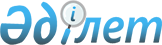 Об областном бюджете на 2015-2017 годы
					
			Утративший силу
			
			
		
					Решение областного маслихата Атырауской области от 15 декабря 2014 года № 337-V. Зарегистрировано Департаментом юстиции Атырауской области 08 января 2015 года № 3075. Утратило силу решением Атырауского областного Маслихата от 18 января 2016 года № 443-V      Примечание РЦПИ.

      В тексте документа сохранена пунктуация и орфография оригинала.

      Сноска. Утратило силу решением Атырауского областного Маслихата от 18 января 2016 года № 443-V (вводится в действие со дня принятия).

      В соответствии со статьей 8 Бюджетного кодекса Республики Казахстан от 4 декабря 2008 года, подпунктом 1 пункта 1 статьи 6 Закона Республики Казахстан от 23 января 2001 года "О местном государственном управлении и самоуправлении в Республике Казахстан" и рассмотрев предложенный акиматом области проект областного бюджета на 2015-2017 годы, областной маслихат на XXІХ сессии РЕШИЛ:

      1. Утвердить областной бюджет на 2015-2017 годы согласно приложениям  1, 2 и 3 соответственно, в том числе на 2015 год в следующих объемах:

      1) доходы – 140 209 726 тысячи тенге, в том числе по:

      налоговым поступлениям - 59 112 695 тысяч тенге;

      неналоговым поступлениям - 1 944 570 тысяч тенге;

      поступлениям от продажи основного капитала - 3 741 тысяч тенге;

      поступлениям трансфертов - 79 148 720 тысяч тенге;

      2) затраты - 143 794 332 тысяч тенге;

      3) чистое бюджетное кредитование - 3 488 361 тысяч тенге, в том числе:

      бюджетные кредиты - 4 477 980 тысяч тенге;

      погашение бюджетных кредитов - 989 619 тысяч тенге;

      4) сальдо по операциям с финансовыми активами - 4 173 701 тысяч тенге, в том числе:

      приобретение финансовых активов - 4 191 701 тысяч тенге;

      поступления от продажи финансовых активов государства - 18 000 тысяч тенге;

      5) дефицит (профицит) бюджета - -11 246 668 тысяч тенге;

      6) финансирование дефицита (использование профицита) бюджета - 11 246 668 тысяч тенге:

      поступление займов - 4 277 980 тысяч тенге;

      погашение займов - 954 796 тысяч тенге;

      используемые остатки бюджетных средств - 7 923 484 тысяч тенге.

      Сноска. Пункт 1 с изменениями, внесенными решениями Атырауского областного маслихата от 13.03.2015 № 358-V; от 10.06.2015 № 374-V; от 04.09.2015 № 386-V; от 16.11.2015 № 404-V (вводится в действие с 01.01.2015).

       2. Утвердить на 2015 год норматив общей суммы поступлений общегосударственных налогов в бюджеты районов и города Атырау в следующих объемах:

      по индивидуальному подоходному налогу с доходов, облагаемых у источника выплаты:

      Курмангазинскому, Индерскому, Исатайскому, Кзылкогинскому, Макатскому, Махамбетскому, Жылыойскому районам и собственно-областному бюджету – 100%;

      городу Атырау – 55%;

      по индивидуальному подоходному налогу с доходов иностранных граждан, облагаемых у источника выплаты:

      собственно-областному бюджету - 100% со сроком действия до 1 июля 2015 года;;

      по индивидуальному подоходному налогу с доходов иностранных граждан, не облагаемых у источника выплаты:

      собственно-областному бюджету - 100% со сроком действия до 1 июля 2015 года;

      по социальному налогу:

      Курмангазинскому, Макатскому, Жылыойскому районам – 50%, Индерскому району – 68%, Исатайскому району – 60%, Махамбетскому району – 72% и Кзылкогинскому району – 100%;

      городу Атырау - 60%;

      собственно-областному бюджету - 100%.

      Сноска. Пункт 2 с изменениями, внесенными решениями Атырауского областного маслихата от 13.03.2015 № 358-V; от 10.06.2015 № 374-V; от 04.09.2015 № 386-V; от 04.09.2015 № 386-V; от 16.11.2015 № 404-V(вводится в действие с 01.01.2015).

       3. Установить, что в доход соответствующего бюджета зачисляются:

      по коду "Социальный налог" классификации доходов единой бюджетной классификации - задолженность по взносам, ранее перечислявшимся в Пенсионный фонд, Государственный центр по выплате пенсий, Фонд обязательного медицинского страхования, Фонд государственного социального страхования, Фонд содействия занятости, а также отчисления пользователей автомобильных дорог, ранее поступавшие в Дорожный фонд.

      по коду "Бензин (за исключением авиационного) собственного производства, реализуемый производителями оптом" - задолженность по сбору с бензина, ранее поступавшему в Дорожный фонд;

      по коду "Дизельное топливо собственного производства, реализуемое производителями оптом" - задолженность по сбору с дизельного топлива, ранее поступавшему в Дорожный фонд.

      4. Отрицательное сальдо, образовавшееся по состоянию на 31 декабря 1998 года в результате превышения сумм начисленных работодателями пособий по временной нетрудоспособности, беременности и родам, при рождении ребенка, на погребение, выплачивавшихся из Фонда государственного социального страхования, над начисленной суммой отчислений в указанный фонд, ежемесячно засчитывается в счет уплаты социального налога в пределах 4 процентов от фонда заработной платы.

      5. Предусмотреть на 2015 год объемы бюджетных изъятий из районных и городского бюджетов в областной бюджет в сумме 55 789 926 тысяч тенге, в том числе:

      Жылыойского района - 8 813 760 тысяч тенге;

      города Атырау - 46 976 166 тысяч тенге.

      6. Предусмотреть на 2015 год объемы субвенций, передаваемых из областного бюджета в районные бюджеты, в сумме 7 808 463 тысяч тенге, в том числе:

      Курмангазинскому району - 2 767 726 тысяч тенге;

      Индерскому району - 1 785 266 тысяч тенге;

      Исатайскому району - 716 013 тысяч тенге;

      Кызылкугинскому району - 1 721 096 тысяч тенге;

      Макатскому району - 134 256 тысяч тенге;

      Махамбетскому району - 684 106 тысяч тенге.

      7. Установить выплату ежемесячной надбавки за особые условия труда к должностным окладам работников государственных учреждений, не являющихся государственными служащими, а также работников государственных казенных предприятий, финансируемых из местных бюджетов.

      Сноска. Пункт 7 в редакции решения Атырауского областного маслихата от 13.03.2015 № 358-V (вводится в действие с 01.01.2015).

       8. Установить с 1 января 2015 года месячный размер денежной компенсации на содержание жилища и оплату коммунальных услуг в сумме 3 739 тенге военнослужащим (кроме военнослужащих срочной службы) и сотрудникам специальных государственных и правоохранительных органов, государственной фельдъегерской службы.

      9. Учесть, что в областном бюджете на 2015 год предусмотрены целевые текущие трансферты из республиканского бюджета в следующих размерах:

      14 305 тысяч тенге - на проведение учений по действиям при угрозе и возникновении кризисной ситуации;

      133 163 тысяч тенге - на возмещение части расходов, понесенных субъектом агропромышленного комплекса, при инвестиционных вложениях;

      11 836 тысяч тенге - на субсидирование в рамках страхования и гарантирования займов субъектов агропромышленного комплекса;

      2 141 485 тысяч тенге - на выплату ежемесячной надбавки за особые условия труда к должностным окладам работников государственных учреждений, не являющихся государственными служащими, а также работников государственных казенных предприятий, финансируемых из местных бюджетов;

      2 588 126 тысяч тенге - на реализацию государственного образовательного заказа в дошкольных организациях образования (из них: 172 691 тысяч тенге - на доведение размера оплаты труда до уровня в соответствии с новой моделью системы оплаты труда);

      573 589 тысяч тенге - на повышение оплаты труда учителям, прошедшим повышение квалификации по трехуровневой системе (из них: 62 041 тысяч тенге - на доведение размера оплаты труда до уровня в соответствии с новой моделью системы оплаты труда);

      68 626 тысяч тенге - на увеличение государственного образовательного заказа на подготовку специалистов в организациях технического и профессионального образования;

      91 091 тысяч тенге - на увеличение размера стипендий обучающимся в организациях технического и профессионального образования;

      7 836 тысяч тенге - на увеличение размера стипендий обучающимся в организациях технического и профессионального, послесреднего образования на основании государственного образовательного заказа местных исполнительных органов;

      8 391 017 тысяч тенге - на обеспечение и расширение гарантированного объема бесплатной медицинской помощи, финансируемых за счет местного бюджета (из них: 425 158 тысяч тенге - на доведение размера оплаты труда до уровня в соответствии с новой моделью системы оплаты труда);

      1 674 344 тысяч тенге - на закуп лекарственных средств, вакцин и других иммунобиологических препаратов;

      8 718 тысяч тенге - на выплату государственной адресной социальной помощи;

      15 777 тысяч тенге - на выплату государственных пособий на детей до 18 лет;

      109 141 тысяч тенге - на оказание социальной защиты и помощи населению;

      107 987 тысяч тенге - на проведение мероприятий, посвященных семидесятилетию Победы в Великой Отечественной войне;

      13 800 тысяч тенге - на субсидирование развития племенного животноводства, повышение продуктивности и качества продукции животноводства за счет целевого трансферта из Национального фонда Республики Казахстан;

      53 401 тысяч тенге – на содержание подразделений местных исполнительных органов агропромышленного комплекса;

      10 740 тысяч тенге - на содержание штатной численности отделов регистрации актов гражданского состояния;

      1 001 тысяч тенге - на содержание штатной численности местных исполнительных органов, осуществляющих контроль за безопасной эксплуатацией опасных технических устройств объектов жилищно-коммунального хозяйства;

      85 169 тысяч тенге - на организацию и проведение поисково-разведочных работ на подземные воды для хозяйственно-питьевого водоснабжения населенных пунктов;

      22 695 тысяч тенге – на содержание штатной численности уполномоченного органа по контролю за использованием и охраной земель;

      28 970 тысяч тенге - на содержание штатной численности местных исполнительных органов по делам архитектуры, градостроительства, строительства и государственного архитектурно-строительного контроля;

      694 115 тысяч тенге - на обеспечение иммунопрофилактики населения;

      162 512 тысяч тенге - на субсидирование стоимости услуг по подаче питьевой воды из особо важных локальных систем водоснабжения, являющихся безальтернативными источниками питьевого водоснабжения;

      1 054 972 тысяч тенге - на поддержку частного предпринимательства в регионах в рамках Программы "Дорожная карта бизнеса 2020".

      Распределение сумм целевых текущих трансфертов с первого по четвертый абзацы включительно данного пункта районным бюджетам и бюджету города Атырау определяется на основании решения местного исполнительного органа.

      Сноска. Пункт 9 с изменениями, внесенными решением Атырауского областного маслихата от 13.03.2015 № 358-V (вводится в действие с 01.01.2015).

       10. Учесть, что в областном бюджете на 2015 год на реализацию текущих мероприятий в моногородах в рамках Программы развития регионов до 2020 года предусмотрены:

      250 702 тысяч тенге - целевые трансферты на развитие из республиканского бюджета на реализацию бюджетных инвестиционных проектов;

      50 000 тысяч тенге - целевые трансферты на развитие из областного бюджета на реализацию бюджетных инвестиционных проектов;

      147 000 тысяч тенге - кредиты из республиканского бюджета для микрокредитования предпринимательства.

      Сноска. Пункт 10 с изменением, внесенным решением Атырауского областного маслихата от 13.03.2015 № 358-V (вводится в действие с 01.01.2015).

       11. Учесть, что в областном бюджете на 2015 год предусмотрены целевые трансферты на развитие из республиканского бюджета в следующих размерах:

      100 017 тысяч тенге – на проектирование, развитие и (или) обустройство инженерно-коммуникационной инфраструктуры;

      750 000 тысяч тенге – на развитие системы водоснабжения и водоотведения;

      462 507 тысяч тенге – на развитие системы водоснабжения и водоотведения в сельских населенных пунктах;

      200 000 тысяч тенге – на увеличение уставных капиталов специализированных уполномоченных организаций;

      447 300 тысяч тенге - на увеличение водности поверхностных водных ресурсов;

      1 500 000 тысяч тенге - на развитие транспортной инфраструктуры;

      727 996 тысяч тенге - на развитие индустриальной инфраструктуры в рамках программы "Дорожная карта бизнеса 2020";

      400 000 тысяч тенге – на строительство объектов образования;

      24 369 тысяч тенге – на развитие коммунального хозяйства;

      191 497 тысяч тенге - на реализацию текущих мероприятий в моногородах в рамках Программы развития регионов до 2020 года;

      Распределение сумм целевых трансфертов на развитие районным бюджетам и бюджету города Атырау определяется на основании решения местного исполнительного органа.

      Сноска. Пункт 11 с изменениями, внесенными решениями Атырауского областного маслихата от 13.03.2015 № 358-V; от 16.11.2015 № 404-V (вводится в действие с 01.01.2015).

       12. Учесть, что в областном бюджете на 2015 год на проектирование и (или) строительство, реконструкцию жилья коммунального жилищного фонда в рамках Программы развития регионов до 2020 года в сумме 1 347 561 тысяч тенге, в том числе:

      целевые трансферты на развитие из республиканского бюджета:

      35 500 тысяч тенге – на строительство жилья для очередников;

      169 938 тысяч тенге – на строительство жилья для молодых семей;

      кредиты: 

      1 142 123 тысяч тенге - на проектирование и (или) строительство жилья;

      2 340 995 тысяч тенге – кредитование на реконструкцию и строительство систем тепло-, водоснабжения и водоотведения за счет целевого трансферта из Национального фонда Республики Казахстан.

      Сноска. Пункт 12 в редакции решения Атырауского областного маслихата от 13.03.2015 № 358-V (вводится в действие с 01.01.2015).

       13. Учесть, что в областном бюджете в рамках "Дорожной карты занятости 2020" на 2015 год предусмотрены:

      487 656 тысяч тенге - кредиты на содействие развитию предпринимательства на селе;

      32 502 тысяч тенге - целевые текущие трансферты на ремонт объектов жилищно-коммунального хозяйства, инженерно-транспортной инфраструктуры, социально-культурных объектов и благоустройство населенных пунктов.

      Сноска. Пункт 13 с изменениями, внесенными решениями Атырауского областного маслихата от 13.03.2015 № 358-V; от 10.06.2015 № 374-V; от 04.09.2015 № 386-V (вводится в действие с 01.01.2015).

       14. Учесть, что в областном бюджете на 2015 год предусмотрены кредиты в сумме – 160 206 тысяч тенге кредиты местным исполнительным органам на реализацию мер социальной поддержки специалистов.

      Сноска. Пункт 14 с изменением, внесенным решением Атырауского областного маслихата от 13.03.2015 № 358-V (вводится в действие с 01.01.2015).

       15. Предусмотреть в областном бюджете на 2015 год целевые текущие трансферты из областного бюджета бюджетам районов и бюджету города Атырау в следующих размерах:

      48 064 тысяч тенге - на текущее содержание учреждений образования;

      5 662 тысяч тенге - на приобретение автотранспорта перевоза детей;

      314 234 тысяч тенге - на обеспечение горячим питанием учащихся детей из малообеспеченных семей и детей с 1 по 4 классы;

      23 289 тысяч тенге - на материально-техническое оснащение учреждений образования;

      11 784 тысяч тенге - на содержание государственного учреждения физической подготовки детско-юношеского клуба;

      12 170 тысяч тенге - на содержание ребенка (детей), переданного патронатным воспитателям;

      595 тысяч тенге - на выплату единовременных денежных средств казахстанским гражданам, усыновившим (удочерившим) ребенка (детей) - сироту и ребенка (детей), оставшегося без попечения родителей;

      13 140 тысяч тенге - на возмещение коммунальных расходов участников и инвалидов Великой Отечественной войны, вдовам воинов погибших в Великой Отечественной войне и участникам войны в Афганистане и семьям погибших;

      2 600 тысяч тенге - на материальную помощь участникам Великой Отечественной войны в связи с празднованием 70-летия Победы Великой Отечественной войны;

      1 800 тысяч тенге - на материальную помощь лицам награжденным орденами и медалями бывшего Союза Советских Социалистических Республик за самоотверженный труд и безупречную войнскую службу в тылу в годы Великой Отечественной войны;

      18 000 тысяч тенге - на обеспечение жильем отдельных категории граждан;

      10 000 тысяч тенге - на установку стелы в летнем парке отдыха;

      23 223 тысяч тенге – на ограждение мест твердых бытовых отходов в сельских населенных пунктах;

      298 468 тысяч тенге – на приобретение спецтехники и оборудования для жилищно-коммунального хозяйства;

      10 000 тысяч тенге – на приобретение многофункциональной автомашины для сельского округа Мукур Кызылкогинского района;

      44 782 тысяч тенге – на текущее содержание учреждений культуры;

      122 738 тысяч тенге – на капитальный ремонт объектов культуры;

      65 074 тысяч тенге – на капитальный ремонт административного здания;

      6 280 948 тысяч тенге – на капитальный ремонт автомобильных дорог;

      31 304 тысяч тенге – на возмещение (до 50%) стоимости сельскохозяйственных животных (крупного и мелкого рогатого скота), больных бруцеллезом, направленных на санитарный убой;

      133 537 тысяч тенге – на капитальный ремонт объектов образования;

      151 423 тысяч тенге - на приобретение и доставку учебников, учебно-методических комплексов для общеобразовательных организаций образования;

      94 115 тысяч тенге - на систему электронного обучения "e-learning";

      57 144 тысяч тенге - на обследование психического здоровья детей и подростков и оказание психолого-медико-педагогической консультативной помощи населению;

      8 016 тысяч тенге - на содержание пункта проведения единого национального тестирования на базе средней школы имени Абая в селе Аккистау Исатайского района;

      6 000 тысяч тенге - на внедрение обусловленной денежной помощи по проекту Өрлеу;

      16 000 тысяч тенге – на приобретение детской площадки в поселке Доссор Макатского района;

      11 367 тысяч тенге – на текущий и капитальный ремонт памятников участникам Великой Отечественной Войны к празднованию 70-летия Победы;

      20 000 тысяч тенге – на материально-техническое оснащение государственного учреждения "Общеобразовательная средняя школа имени Жумабая Мырзагалиева" в селе Тущыкудык Исатайского района;

      26 478 тысяч тенге – на организацию молодежной практики, социально рабочих мест и на переподготовку кадров;

      126 954 тысяч тенге – на проведение работ по подготовке к зимнему периоду;

      8 614 тысяч тенге – на капитальный ремонт систем водоснабжения и водоотведения;

      30 000 тысяч тенге – на оснащение объектов культуры;

      27 960 тысяч тенге – на организацию летнего отдыха учащихся городского и районных отделов образования;

      17 016 тысяч тенге - на установку и содержание интернет сети аппаратам сельских округов и школам Курмангазинского района;

      23 165 тысяч тенге – на фонд оплаты труда медицинских работников и затраты на оказание консультативно-диагностических услуг гражданам в период прохождения призывной комиссии;

      58 447 тысяч тенге - на подготовку технических документов водоочистных сооружений и водопроводных линий в населенных пунктах;

      39 686 тысяч тенге - на трансферты органам местного самоуправления.

      Сноска. Пункт 15 с изменениями, внесенными решениями Атырауского областного маслихата от 13.03.2015 № 358-V; от 10.06.2015 № 374-V; от 04.09.2015 № 386-V; от 16.11.2015 № 404-V (вводится в действие с 01.01.2015).

       16. Предусмотреть в областном бюджете на 2015 год целевые трансферты на развитие районным бюджетам и бюджету города Атырау в следующих размерах:

      1 053 143 тысяч тенге – на развитие системы водоснабжения и водоотведения в сельских населенных пунктах;

      73 867 тысяч тенге – на развитие теплоэнергетической системы;

      916 969 тысяч тенге – на проектирование и (или) строительство, реконструкцию жилья коммунального жилищного фонда;

      238 896 тысяч тенге – на проектирование, развитие и (или) обустройство инженерно-коммуникационной инфраструктуры;

      412 742 тысяч тенге – на реконструкцию подъезных и внутрипоселковых дорог в населенных пунктах;

      32 345 тысяч тенге – на реконструкцию летнего парка;

      55 977 тысяч тенге – на реконструкцию сельского клуба в Енбекшинском сельском округе Курмангазинского района;

      48 636 тысяч тенге – на реконструкцию усиления бровки дамбы канала Акай с углублением котлована Манаш Исатайского района;

      40 260 тысяч тенге – на строительство общественно-культурного центра в Индерборском поселке Индерского района;

      6 341 тысяч тенге - на строительство подводящих газопроводных линий, строительство автономной котельной и установка системы отопления детского лагеря "Жас-Оркен" в селе Елтай Индерского района;

      3 300 тысяч тенге – на продолжение разработки проектно-сметной документации для строительства 3 (трех) пешеходных переходов Курмангазинского района и 1 (одного) в Исатайском районе;

      30 326 тысяч тенге – на развитие объектов благоустройства;

      2 928 тысяч тенге – на завершение строительства административного здания аппарата акима Алмалинского сельского округа Махамбетского района;

      400 тысяч тенге - на разработку проектно-сметной документаций строительства 2 шлюзов для водоотводного канала в Махамбетском районе.

      Сноска. Пункт 16 с изменениями, внесенными решениями Атырауского областного маслихата от 13.03.2015 № 358-V; от 10.06.2015 № 374-V; от 04.09.2015 № 386-V; от 16.11.2015 № 404-V (вводится в действие с 01.01.2015).

       17. Утвердить резерв местного исполнительного органа на 2015 год в сумме 314 286 тысяч тенге.

      Сноска. Пункт 17 с изменением, внесенным решением Атырауского областного маслихата от 10.06.2015 № 374-V; от 04.09.2015 № 386-V: от 16.11.2015 № 404-V (вводится в действие с 01.01.2015).

       18. Предусмотреть в областном бюджете на 2015 год 995 550 тысяч тенге для погашения и обслуживания долга местного исполнительного органа.

      Сноска. Пункт 18 с изменением, внесенным решением Атырауского областного маслихата от 10.06.2015 № 374-V; от 04.09.2015 № 386-V (вводится в действие с 01.01.2015).

       19. Установить лимит долга местных исполнительных органов на 31 декабря 2015 года в размере 16 650 073 тысяч тенге.

      20. Утвердить перечень областных бюджетных программ, не подлежащих секвестру в процессе исполнения областного бюджета на 2015 год, согласно приложению 4.

      21. Контроль за исполнением настоящего решения возложить на председателя постоянной комиссии областного маслихата по вопросам бюджета, финансов, экономики, промышленности и развития предпринимательства (А. Жубанов).

      22. Настоящее решение вводится в действие с 1 января 2015 года.

      23. Произведенные кассовые расходы по специфике 311 "Субсидии физическим и юридическим лицам, в том числе крестьянским (фермерским) хозяйствам" программы 10 1 255 013 "Субсидирование повышения продуктивности и качества продукции животноводства" в сумме 8 000 000 тенге перенести на специфику 311 "Субсидии физическим и юридическим лицам, в том числе крестьянским (фермерским) хозяйствам" программы 10 1 255 053 "Субсидирование развития племенного животноводства, повышение продуктивности и качества продукции животноводства.

      Сноска. Решение дополнено пунктом 23 в соответствии с решением Атырауского областного маслихата от 13.03.2015 № 358-V (вводится в действие с 01.01.2015).

       24. Произведенные кассовые расходы по специфике 612 "Формирование и увеличение уставных капиталов субъектов квазигосударственного сектора" программы 13 9 255 065 "Формирование или увеличение уставного капитала юридических лиц" в сумме 1 000 000 000 тенге перенести на специфику 611 "Приобретение долей участия, ценных бумаг юридических лиц" программы 13 9 255 065 "Формирование или увеличение уставного капитала юридических лиц.

      Сноска. Решение дополнено пунктом 24 в соответствии с решением Атырауского областного маслихата от 13.03.2015 № 358-V (вводится в действие с 01.01.2015).

       25. Произведенные кассовые расходы по программе 01 1 120 001 011 "Услуги по обеспечению деятельности акима области" в сумме 781 750 тенге перенести на программу 01 1 120 013 011 "Обеспечение деятельности Ассамблеи народа Казахстана области".

      Сноска. Решение дополнено пунктом 25 в соответствии с решением Атырауского областного маслихата от 10.06.2015 № 374-V (вводится в действие с 01.01.2015).

       26. Произведенные кассовые расходы по программе 01 1 120 001 015 "Услуги по обеспечению деятельности акима области" в сумме 18 852 771 тенге 69 тиын перенести на программу 01 1 120 013 015 "Обеспечение деятельности Ассамблеи народа Казахстана области".

      Сноска. Решение дополнено пунктом 26 в соответствии с решением Атырауского областного маслихата от 10.06.2015 № 374-V (вводится в действие с 01.01.2015).

       27. Произведенные кассовые расходы по специфике 714 "Возврат не использованных сумм бюджетных кредитов" программы 16 1 257 018 "Возврат неиспользованных бюджетных кредитов, выданных из республиканского бюджета" в сумме 315 тенге перенести на специфику 212 "Выплаты вознаграждений по займам, полученным из вышестоящего бюджета местными исполнительными органами" программы 14 1 257 016 "Обслуживание долга местных исполнительных органов по выплате вознаграждений и иных платежей по займам из республиканского бюджета".

      Сноска. Решение дополнено пунктом 27 в соответствии с решением Атырауского областного маслихата от 04.09.2015 № 386-V (вводится в действие с 01.01.2015).

 Областной бюджет на 2015 год      Сноска. Приложение 1 в редакции решения Атырауского областного маслихата от 16.11.2015 № 404-V (вводится в действие с 01.01.2015).

 Областной бюджет на 2016 год      Сноска. Приложение 2 в редакции решения Атырауского областного маслихата от 13.03.2015 № 358-V (вводится в действие с 01.01.2015).

 Областной бюджет на 2017 год      Сноска. Приложение 3 в редакции решения Атырауского областного маслихата от 13.03.2015 № 358-V (вводится в действие с 01.01.2015).

 Перечень местных бюджетных программ, не подлежащих секвестру в процессе исполнения местных бюджетов на 2015 год      

      __________________________


					© 2012. РГП на ПХВ «Институт законодательства и правовой информации Республики Казахстан» Министерства юстиции Республики Казахстан
				Председатель сессии

А. Беккужиева

Секретарь маслихата

С. Лукпанов

Приложение 1 к решению
ХХІХ сессии областного маслихата
от 15 декабря 2014 года № 337-V  Категория

 Категория

 Категория

 Категория

Сумма (тысяч тенге) 

Класс

Класс

Класс

Сумма (тысяч тенге) 

Подкласс

Подкласс

Сумма (тысяч тенге) 

Наименование

Сумма (тысяч тенге) 

1

2

3

4

5

I. Доходы

140209726

1

Налоговые поступления

59112695

01

Подоходный налог

32321666

2

Индивидуальный подоходный налог

32321666

03

Социальный налог

20810971

1

Социальный налог

20810971

05

Внутренние налоги на товары, работы и услуги

5980058

3

Поступления за использование природных и других ресурсов

5980056

2

Неналоговые поступления

1944570

01

Доходы от государственной собственности

183755

5

Доходы от аренды имущества, находящегося в государственной собственности

65396

6

Вознаграждения за размещение бюджетных средств на банковских счетах

583

7

Вознаграждения (интересы) по кредитам, выданным из государственного бюджета

117776

04

Штрафы, пеня, санкции, взыскания, налагаемые государственными учреждениями, финансируемыми из государственного бюджета, а также содержащимися и финансируемыми из бюджета (сметы расходов) Национального Банка Республики Казахстан 

827807

1

Штрафы, пеня, санкции, взыскания, налагаемые государственными учреждениями, финансируемыми из государственного бюджета, а также содержащимися и финансируемыми из бюджета (сметы расходов) Национального Банка Республики Казахстан 

827807

06

Прочие неналоговые поступления

923593

1

Прочие неналоговые поступления

923593

3

Поступления от продажи основного капитала

3741

01

Продажа государственного имущества, закрепленного за государственными учреждениями

3741

1

Продажа государственного имущества, закрепленного за государственными учреждениями

3741

4

Поступления трансфертов 

79148720

01

Трансферты из нижестоящих органов государственного управления

55820633

2

Трансферты из районных (городских) бюджетов

55820633

02

Трансферты из вышестоящих органов государственного управления

23328087

1

Трансферты из республиканского бюджета

23328087

Функциональная группа

Функциональная группа

Функциональная группа

Функциональная группа

Функциональная группа

Сумма (тысяч тенге)

Функциональная подгруппа

Функциональная подгруппа

Функциональная подгруппа

Функциональная подгруппа

Сумма (тысяч тенге)

Администратор

Администратор

Администратор

Сумма (тысяч тенге)

Программа

Программа

Сумма (тысяч тенге)

Наименование

Сумма (тысяч тенге)

1

2

3

4

5

6

II. Затраты

143794332

01

Государственные услуги общего характера

2168907

1

Представительные, исполнительные и другие органы, выполняющие общие функции государственного управления

1723910

110

Аппарат маслихата области

48841

001

Услуги по обеспечению деятельности маслихата области

48841

120

Аппарат акима области

1552017

001

Услуги по обеспечению деятельности акима области

708070

002

Создание информационных систем

601274

004

Капитальные расходы государственного органа

92443

009

Обеспечение и проведение выборов акимов городов районного значения, сел, поселков, сельских округов

930

013

Обеспечение деятельности Ассамблеи народа Казахстана области

50255

113

Целевые текущие трансферты из местных бюджетов

99045

282

Ревизионная комиссия области

123052

001

Услуги по обеспечению деятельности ревизионной комиссии области

113052

003

Капитальные расходы государственного органа

10000

2

Финансовая деятельность

155348

257

Управление финансов области

118684

001

Услуги по реализации государственной политики в области исполнения местного бюджета и управления коммунальной собственностью области

74917

009

Приватизация, управление коммунальным имуществом, постприватизационная деятельность и регулирование споров, связанных с этим

3431

013

Капитальные расходы государственного органа

650

113

Целевые текущие трансферты из местных бюджетов

39686

718

Управление государственных закупок области

36664

001

Услуги по реализации государственной политики в области государственных закупок на местном уровне

34137

003

Капитальные расходы государственного органа

2527

5

Планирование и статистическая деятельность

94219

258

Управление экономики и бюджетного планирования области

94219

001

Услуги по реализации государственной политики в области формирования и развития экономической политики, системы государственного планирования

94219

9

Прочие государственные услуги общего характера

195430

269

Управление по делам религий области

195430

001

Услуги по реализации государственной политики в сфере религиозной деятельности на местном уровне

101769

003

Капитальные расходы государственного органа

260

004

Капитальные расходы подведомственных государственных учреждений и организаций

600

005

Изучение и анализ религиозной ситуации в регионе

92801

02

Оборона

345022

1

Военные нужды

128429

120

Аппарат акима области

128429

010

Мероприятия в рамках исполнения всеобщей воинской обязанности

41940

011

Подготовка территориальной обороны и территориальная оборона областного масштаба

86489

2

Организация работы по чрезвычайным ситуациям

216593

120

Аппарат акима области

1506

012

Мобилизационная подготовка и мобилизация областного масштаба

1506

287

Территориальный орган, уполномоченных органов в области чрезвычайных ситуаций природного и техногенного характера, гражданской обороны, финансируемый из областного бюджета

215087

002

Капитальные расходы территориального органа и подведомственных государственных учреждений

171315

003

Мероприятия гражданской обороны областного масштаба

3117

004

Предупреждение и ликвидация чрезвычайных ситуаций областного масштаба

40655

03

Общественный порядок, безопасность, правовая, судебная, уголовно-исполнительная деятельность

5242484

1

Правоохранительная деятельность

5231744

252

Исполнительный орган внутренних дел, финансируемый из областного бюджета

5224654

001

Услуги по реализации государственной политики в области обеспечения охраны общественного порядка и безопасности на территории области

3519445

003

Поощрение граждан, участвующих в охране общественного порядка

3210

006

Капитальные расходы государственного органа

1174969

013

Услуги по размещению лиц, не имеющих определенного места жительства и документов

32769

014

Организация содержания лиц, арестованных в административном порядке

49051

015

Организация содержания служебных животных 

27613

024

Проведение учений по действиям при угрозе и возникновении кризисной ситуации 

14305

032

Капитальные расходы подведомственных государственных учреждений и организаций

403292

271

Управление строительства области

7090

003

Развитие объектов органов внутренних дел 

7090

9

Прочие услуги в области общественного порядка и безопасности

10740

120

Аппарат акима области

10740

015

Целевые текущие трансферты бюджетам районов (городов областного значения) на содержание штатной численности отделов регистрации актов гражданского состояния

10740

04

Образование

10852367

1

Дошкольное воспитание и обучение

2588126

261

Управление образования области

2588126

027

Целевые текущие трансферты бюджетам районов (городов областного значения) на реализацию государственного образовательного заказа в дошкольных организациях образования

2588126

2

Начальное, основное среднее и общее среднее образование

2410312

261

Управление образования области

1724852

003

Общеобразовательное обучение по специальным образовательным учебным программам

474487

006

Общеобразовательное обучение одаренных детей в специализированных организациях образования

710537

061

Целевые текущие трансферты бюджетам районов (городов областного значения) на повышение оплаты труда учителям, прошедшим повышение квалификации по трехуровневой системе

539828

285

Управление физической культуры и спорта области

685460

006

Дополнительное образование для детей и юношества по спорту

685460

4

Техническое и профессиональное, послесреднее образование

2698054

253

Управление здравоохранения области

159331

043

Подготовка специалистов в организациях технического и профессионального, послесреднего образования

159331

261

Управление образования области

2538723

024

Подготовка специалистов в организациях технического и профессионального образования

2538723

5

Переподготовка и повышение квалификации специалистов

10527

252

Исполнительный орган внутренних дел, финансируемый из областного бюджета

9709

007

Повышение квалификации и переподготовка кадров

9709

253

Управление здравоохранения области

818

003

Повышение квалификации и переподготовка кадров

818

9

Прочие услуги в области образования

3145348

261

Управление образования области

2232005

001

Услуги по реализации государственной политики на местном уровне в области образования 

80561

004

Информатизация системы образования в областных государственных учреждениях образования 

12438

005

Приобретение и доставка учебников, учебно-методических комплексов для областных государственных учреждений образования 

35190

007

Проведение школьных олимпиад, внешкольных мероприятий и конкурсов областного масштаба

430836

011

Обследование психического здоровья детей и подростков и оказание психолого-медико-педагогической консультативной помощи населению

54900

012

Реабилитация и социальная адаптация детей и подростков с проблемами в развитии

76466

029

Методическая работа

157115

067

Капитальные расходы подведомственных государственных учреждений и организаций

476506

113

Целевые текущие трансферты из местных бюджетов

907993

271

Управление строительства области

913343

007

Целевые трансферты на развитие бюджетам районов (городов областного значения) на строительство и реконструкцию объектов образования

750

037

Строительство и реконструкция объектов образования 

912593

05

Здравоохранение

18692069

2

Охрана здоровья населения

402595

253

Управление здравоохранения области

402595

005

Производство крови, ее компонентов и препаратов для местных организаций здравоохранения 

265112

006

Услуги по охране материнства и детства

60632

007

Пропаганда здорового образа жизни

76851

3

Специализированная медицинская помощь

5798078

253

Управление здравоохранения области

5798078

009

Оказание медицинской помощи лицам, страдающим туберкулезом, инфекционными заболеваниями, психическими расстройствами и расстройствами поведения, в том числе связанные с употреблением психоактивных веществ

2887676

019

Обеспечение больных туберкулезом противотуберкулезными препаратами 

317999

020

Обеспечение больных диабетом противодиабетическими препаратами

171317

021

Обеспечение онкогематологических больных химиопрепаратами

180492

022

Обеспечение лекарственными средствами больных с хронической почечной недостаточностью, аутоиммунными, орфанными заболеваниями, иммунодефицитными состояниями, а также больных после трансплантации почек

352733

026

Обеспечение факторами свертывания крови больных гемофилией

295937

027

Централизованный закуп и хранение вакцин и других медицинских иммунобиологических препаратов для проведения иммунопрофилактики населения

781972

036

Обеспечение тромболитическими препаратами больных с острым инфарктом миокарда

10726

046

Оказание медицинской помощи онкологическим больным в рамках гарантированного объема бесплатной медицинской помощи

799226

4

Поликлиники

8976752

253

Управление здравоохранения области

8976752

014

Обеспечение лекарственными средствами и специализированными продуктами детского и лечебного питания отдельных категорий населения на амбулаторном уровне

772060

038

Проведение скрининговых исследований в рамках гарантированного объема бесплатной медицинской помощи

145945

039

Оказание медицинской помощи населению субъектами здравоохранения районного значения и села и амбулаторно-поликлинической помощи в рамках гарантированного объема бесплатной медицинской помощи

7938213

045

Обеспечение лекарственными средствами на льготных условиях отдельных категорий граждан на амбулаторном уровне лечения

120534

5

Другие виды медицинской помощи

573951

253

Управление здравоохранения области

573951

011

Оказание скорой медицинской помощи и санитарная авиация, за исключением оказываемой за счет средств республиканского бюджета и субъектами здравоохранения районного значения и села 

549558

029

Областные базы спецмедснабжения

24393

9

Прочие услуги в области здравоохранения

2940693

253

Управление здравоохранения области

1549659

001

Услуги по реализации государственной политики на местном уровне в области здравоохранения

71139

008

Реализация мероприятий по профилактике и борьбе со СПИД в Республике Казахстан

155454

013

Проведение патологоанатомического вскрытия

54430

016

Обеспечение граждан бесплатным или льготным проездом за пределы населенного пункта на лечение

53735

018

Информационно-аналитические услуги в области здравоохранения

33220

030

Капитальные расходы государственных органов здравоохранения 

465

033

Капитальные расходы медицинских организаций здравоохранения

1181216

271

Управление строительства области

1391034

038

Строительство и реконструкция объектов здравоохранения 

1391034

06

Социальная помощь и социальное обеспечение

1798488

1

Социальное обеспечение

971236

256

Управление координации занятости и социальных программ области

746397

002

Предоставление специальных социальных услуг для престарелых и инвалидов в медико-социальных учреждениях (организациях) общего типа

121557

013

Предоставление специальных социальных услуг для инвалидов с психоневрологическими заболеваниями, в психоневрологических медико-социальных учреждениях (организациях)

321705

014

Предоставление специальных социальных услуг для престарелых, инвалидов, в том числе детей-инвалидов, в реабилитационных центрах

92971

015

Предоставление специальных социальных услуг для детей-инвалидов с психоневрологическими патологиями в детских психоневрологических медико-социальных учреждениях (организациях)

210164

261

Управление образования области

224839

015

Социальное обеспечение сирот, детей, оставшихся без попечения родителей

186024

037

Социальная реабилитация

38815

2

Социальная помощь

377725

256

Управление координации занятости и социальных программ области

377725

003

Социальная поддержка инвалидов

241398

049

Целевые текущие трансферты бюджетам районов (городов областного значения) на выплату государственной адресной социальной помощи 

8718

050

Целевые текущие трансферты бюджетам районов (городов областного значения) на выплату государственных пособий на детей до 18 лет

15777

051

Целевые текущие трансферты бюджетам районов (городов областного значения) на проведение мероприятий, посвященных семидесятилетию Победы в Великой Отечественной войне

110420

052

Проведение мероприятий, посвященных семидесятилетию Победы в Великой Отечественной войне

1412

9

Прочие услуги в области социальной помощи и социального обеспечения

449527

256

Управление координации занятости и социальных программ области

352486

001

Услуги по реализации государственной политики на местном уровне в области обеспечения занятости и реализации социальных программ для населения

82307

017

Целевые текущие трансферты бюджетам районов (городов областного значения) на введение стандартов специальных социальных услуг

5146

045

Целевые текущие трансферты бюджетам районов (городов областного значения) на реализацию Плана мероприятий по обеспечению прав и улучшению качества жизни инвалидов

51784

053

Услуги по замене и настройке речевых процессоров к кохлеарным имплантам

13356

067

Капитальные расходы подведомственных государственных учреждений и организаций

150000

113

Целевые текущие трансферты из местных бюджетов

49893

263

Управление внутренней политики области

39136

077

Реализация Плана мероприятий по обеспечению прав и улучшению качества жизни инвалидов

39136

268

Управление пассажирского транспорта и автомобильных дорог области

11460

045

Целевые текущие трансферты бюджетам районов (городов областного значения) на реализацию Плана мероприятий по обеспечению прав и улучшению качества жизни инвалидов

11460

298

Управление государственной инспекции труда области

46445

001

Услуги по реализации государственной политики в области регулирования трудовых отношений на местном уровне

46445

07

Жилищно-коммунальное хозяйство

5226691

1

Жилищное хозяйство

1693772

261

Управление образования области

32502

062

Целевые текущие трансферты бюджетам районов (городов областного значения) на развитие городов и сельских населенных пунктов в рамках Дорожной карты занятости 2020

32502

271

Управление строительства области

1461270

014

Целевые трансферты на развитие бюджетам районов (городов областного значения) на проектирование и (или) строительство, реконструкцию жилья коммунального жилищного фонда

1129531

027

Целевые трансферты на развитие бюджетам районов (городов областного значения) на проектирование, развитие и (или) обустройство инженерно-коммуникационной инфраструктуры 

331739

279

Управление энергетики и жилищно-коммунального хозяйства области

200000

039

Целевые трансферты на развитие бюджетам районов (городов областного значения) на увеличение уставных капиталов специализированных уполномоченных организаций 

200000

2

Коммунальное хозяйство

3472157

271

Управление строительства области

367669

030

Развитие коммунального хозяйства

367669

279

Управление энергетики и жилищно-коммунального хозяйства области

3104488

001

Услуги по реализации государственной политики на местном уровне в области энергетики и жилищно-коммунального хозяйства

60313

004

Газификация населенных пунктов

141671

010

Целевые трансферты на развитие бюджетам районов (городов областного значения) на развитие системы водоснабжения и водоотведения 

750000

014

Целевые трансферты на развитие бюджетам районов (городов областного значения) на развитие коммунального хозяйства

6341

030

Целевые трансферты на развитие бюджетам районов (городов областного значения) на развитие системы водоснабжения и водоотведения в сельских населенных пунктах 

1536572

038

Развитие коммунального хозяйства

60807

113

Целевые текущие трансферты из местных бюджетов

548784

3

Благоустройство населенных пунктов

60762

271

Управление строительства области

60762

015

Целевые трансферты на развитие бюджетам районов (городов областного значения) на развитие благоустройства городов и населенных пунктов

60762

08

Культура, спорт, туризм и информационное пространство

8471923

1

Деятельность в области культуры

1745012

271

Управление строительства области

121845

016

Развитие объектов культуры

121845

273

Управление культуры, архивов и документации области

1623167

005

Поддержка культурно-досуговой работы

457473

007

Обеспечение сохранности историко-культурного наследия и доступа к ним

200542

008

Поддержка театрального и музыкального искусства

965152

2

Спорт

5183728

271

Управление строительства области

1189807

017

Развитие объектов спорта

1189807

285

Управление физической культуры и спорта области

3993921

001

Услуги по реализации государственной политики на местном уровне в сфере физической культуры и спорта

31586

002

Проведение спортивных соревнований на областном уровне

22732

003

Подготовка и участие членов областных сборных команд по различным видам спорта на республиканских и международных спортивных соревнованиях

3907919

032

Капитальные расходы подведомственных государственных учреждений и организаций

31684

3

Информационное пространство

752317

263

Управление внутренней политики области

499382

007

Услуги по проведению государственной информационной политики 

499382

264

Управление по развитию языков области

55370

001

Услуги по реализации государственной политики на местном уровне в области развития языков

29461

002

Развитие государственного языка и других языков народа Казахстана

25909

273

Управление культуры, архивов и документации области

197565

009

Обеспечение функционирования областных библиотек

100834

010

Обеспечение сохранности архивного фонда

96731

4

Туризм

6686

266

Управление предпринимательства и индустриально-инновационного развития области

6686

021

Регулирование туристской деятельности

6686

9

Прочие услуги по организации культуры, спорта, туризма и информационного пространства

784180

263

Управление внутренней политики области

78232

001

Услуги по реализации государственной, внутренней политики на местном уровне 

77584

005

Капитальные расходы государственного органа

648

273

Управление культуры, архивов и документации области

592797

001

Услуги по реализации государственной политики на местном уровне в области культуры и управления архивным делом

36914

032

Капитальные расходы подведомственных государственных учреждений и организаций

323496

113

Целевые текущие трансферты из местных бюджетов

232387

283

Управление по вопросам молодежной политики области

113151

001

Услуги по реализации молодежной политики на местном уровне

92312

005

Реализация мероприятий в сфере молодежной политики

20235

032

Капитальные расходы подведомственных государственных учреждений и организаций

604

09

Топливно-энергетический комплекс и недропользование

420486

1

Топливо и энергетика

85169

254

Управление природных ресурсов и регулирования природопользования области

85169

081

Организация и проведение поисково-разведочных работ на подземные воды для хозяйственно-питьевого водоснабжения населенных пунктов

85169

9

Прочие услуги в области топливно-энергетического комплекса и недропользования

335317

279

Управление энергетики и жилищно-коммунального хозяйства области

335317

007

Развитие теплоэнергетической системы

71250

011

Целевые трансферты на развитие бюджетам районов (городов областного значения) на развитие теплоэнергетической системы

73867

071

Развитие газотранспортной системы

190200

10

Сельское, водное, лесное, рыбное хозяйство, особо охраняемые природные территории, охрана окружающей среды и животного мира, земельные отношения

2487081

1

Сельское хозяйство

1281024

255

Управление сельского хозяйства области

1164727

001

Услуги по реализации государственной политики на местном уровне в сфере сельского хозяйства

55882

003

Капитальные расходы государственного органа

3094

014

Субсидирование стоимости услуг по доставке воды сельскохозяйственным товаропроизводителям

114590

016

Обеспечение закладки и выращивания многолетних насаждений плодово-ягодных культур и винограда

5414

020

Субсидирование повышения урожайности и качества продукции растениеводства, удешевление стоимости горюче-смазочных материалов и других товарно-материальных ценностей, необходимых для проведения весенне-полевых и уборочных работ, путем субсидирования производства приоритетных культур 

99975

046

Государственный учет и регистрация тракторов, прицепов к ним, самоходных сельскохозяйственных, мелиоративных и дорожно-строительных машин и механизмов

357

047

Субсидирование стоимости удобрений (за исключением органических)

35037

050

Возмещение части расходов, понесенных субъектом агропромышленного комплекса, при инвестиционных вложениях

133163

051

Субсидирование в рамках страхования и гарантирования займов субъектов агропромышленного комплекса

11836

053

Субсидирование развития племенного животноводства, повышение продуктивности и качества продукции животноводства

705379

719

Управление ветеринарии области 

116297

001

Услуги по реализации государственной политики на местном уровне в сфере ветеринарии

38335

003

Капитальные расходы государственного органа

737

052

Целевые текущие трансферты бюджетам районов (городов областного значения) на содержание подразделений местных исполнительных органов агропромышленного комплекса 

45921

113

Целевые текущие трансферты из местных бюджетов

31304

2

Водное хозяйство

261215

279

Управление энергетики и жилищно-коммунального хозяйства области

261215

032

Субсидирование стоимости услуг по подаче питьевой воды из особо важных групповых и локальных систем водоснабжения, являющихся безальтернативными источниками питьевого водоснабжения 

261215

3

Лесное хозяйство

98191

254

Управление природных ресурсов и регулирования природопользования области

98191

005

Охрана, защита, воспроизводство лесов и лесоразведение

93041

006

Охрана животного мира

5150

5

Охрана окружающей среды

661688

254

Управление природных ресурсов и регулирования природопользования области

163388

001

Услуги по реализации государственной политики в сфере охраны окружающей среды на местном уровне

49953

008

Мероприятия по охране окружающей среды

61291

032

Капитальные расходы подведомственных государственных учреждений и организаций

52144

271

Управление строительства области

498300

022

Развитие объектов охраны окружающей среды

498300

6

Земельные отношения

183770

251

Управление земельных отношений области

155245

001

Услуги по реализации государственной политики в области регулирования земельных отношений на территории области

25190

003

Регулирование земельных отношений 

129500

010

Капитальные расходы государственного органа

555

725

Управление по контролю за использованием и охраной земель области

28525

001

Услуги по реализации государственной политики на местном уровне в сфере контроля за использованием и охраной земель

22695

003

Капитальные расходы государственного органа

5830

9

Прочие услуги в области сельского, водного, лесного, рыбного хозяйства, охраны окружающей среды и земельных отношений

1193

719

Управление ветеринарии области

1193

028

Услуги по транспортировке ветеринарных препаратов до пункта временного хранения

1193

11

Промышленность, архитектурная, градостроительная и строительная деятельность

711272

2

Архитектурная, градостроительная и строительная деятельность

711272

271

Управление строительства области

259953

001

Услуги по реализации государственной политики на местном уровне в области строительства

119667

114

Целевые трансферты на развитие из местных бюджетов

140286

272

Управление архитектуры и градостроительства области

422349

001

Услуги по реализации государственной политики в области архитектуры и градостроительства на местном уровне

32954

002

Разработка комплексных схем градостроительного развития и генеральных планов населенных пунктов

389395

724

Управление государственного архитектурно-строительного контроля области

28970

001

Услуги по реализации государственной политики на местном уровне в сфере государственного архитектурно-строительного контроля

28970

12

Транспорт и коммуникации

13612898

1

Автомобильный транспорт

6802491

268

Управление пассажирского транспорта и автомобильных дорог области

6802491

002

Развитие транспортной инфраструктуры

4114973

003

Обеспечение функционирования автомобильных дорог

120000

007

Целевые трансферты на развитие бюджетам районов (городов областного значения) на развитие транспортной инфраструктуры

3300

025

Капитальный и средний ремонт автомобильных дорог областного значения и улиц населенных пунктов

2564218

9

Прочие услуги в сфере транспорта и коммуникаций

6810407

268

Управление пассажирского транспорта и автомобильных дорог области

6725945

001

Услуги по реализации государственной политики на местном уровне в области транспорта и коммуникаций 

32255

113

Целевые текущие трансферты из местных бюджетов

6280948

114

Целевые трансферты на развитие из местных бюджетов

412742

271

Управление строительства области

84462

080

Строительство специализированных центров обслуживания населения

84462

13

Прочие

5068564

3

Поддержка предпринимательской деятельности и защита конкуренции

1056972

266

Управление предпринимательства и индустриально-инновационного развития области

1056972

005

Поддержка частного предпринимательства в рамках программы "Дорожная карта бизнеса 2020"

10000

008

Поддержка предпринимательской деятельности

2000

010

Субсидирование процентной ставки по кредитам в рамках программы "Дорожная карта бизнеса 2020"

998972

011

Частичное гарантирование кредитов малому и среднему бизнесу в рамках программы "Дорожная карта бизнеса 2020"

46000

9

Прочие

4011592

257

Управление финансов области

1939816

012

Резерв местного исполнительного органа области 

314286

040

Целевые текущие трансферты бюджетам районов (городов областного значения) на выплату ежемесячной надбавки за особые условия труда к должностным окладам работников государственных учреждений, не являющихся государственными служащими, а также работников государственных казенных предприятий, финансируемых из местных бюджетов

1625530

258

Управление экономики и бюджетного планирования области

25420

003

Разработка или корректировка, а также проведение необходимых экспертиз технико-экономических обоснований местных бюджетных инвестиционных проектов и конкурсных документаций концессионных проектов, консультативное сопровождение концессионных проектов

25420

266

Управление предпринимательства и индустриально-инновационного развития области

141236

001

Услуги по реализации государственной политики на местном уровне в области развития предпринимательства и индустриально-инновационной деятельности

67907

003

Капитальные расходы государственного органа

18800

004

Реализация мероприятий в рамках государственной поддержки индустриально-инновационной деятельности

2245

038

Целевые текущие трансферты бюджетам районов (городов областного значения) на реализацию текущих мероприятий в моногородах

20239

067

Субсидирование процентной ставки и гарантирование по кредитам банков для реализации проектов в моногородах

21045

068

Предоставление грантов на развитие новых производств в моногородах

11000

268

Управление пассажирского транспорта и автомобильных дорог области

300000

084

Целевые трансферты на развитие бюджетам районов (городов областного значения) на реализацию бюджетных инвестиционных проектов в моногородах 

300000

271

Управление строительства области

1066557

051

Развитие индустриальной инфраструктуры в рамках программы "Дорожная карта бизнеса 2020"

1066557

279

Управление энергетики и жилищно-коммунального хозяйства области

538563

036

Целевые текущие трансферты бюджетам районов (городов областного значения) на текущее обустройство моногородов

139213

037

Развитие инженерной инфраструктуры в рамках Программы развития регионов до 2020 года

398648

084

Целевые трансферты на развитие бюджетам районов (городов областного значения) на реализацию бюджетных инвестиционных проектов в моногородах

702

14

Обслуживание долга

40754

1

Обслуживание долга

40754

257

Управление финансов области

40754

016

Обслуживание долга местных исполнительных органов по выплате вознаграждений и иных платежей по займам из республиканского бюджета

40754

15

Трансферты

68655326

1

Трансферты

68655326

257

Управление финансов области

68655326

006

Бюджетные изъятия

60683258

007

Субвенции

7808463

011

Возврат неиспользованных (недоиспользованных) целевых трансфертов

157912

017

Возврат, использованных не по целевому назначению целевых трансфертов

4263

052

Возврат сумм неиспользованных (недоиспользованных) целевых трансфертов на развитие, выделенных в истекшем финансовом году, разрешенных доиспользовать по решению Правительства Республики Казахстан 

1430

III. Чистое бюджетное кредитование

3488361

Бюджетные кредиты

4477980

06

Социальная помощь и социальное обеспечение

487656

9

Прочие услуги в области социальной помощи и социального обеспечения

487656

255

Управление сельского хозяйства области

487656

037

Предоставление бюджетных кредитов для содействия развитию предпринимательства на селе в рамках Дорожной карты занятости 2020

487656

07

Жилищно-коммунальное хозяйство

3483118

1

Жилищное хозяйство

3483118

271

Управление строительства области

1142123

009

Кредитование бюджетов районов (городов областного значения) на проектирование и (или) строительство жилья 

1142123

279

Управление энергетики и жилищно-коммунального хозяйства области

2340995

046

Кредитование бюджетов районов (городов областного значения) на реконструкцию и строительство систем тепло-, водоснабжения и водоотведения

2340995

10

Сельское, водное, лесное, рыбное хозяйство, особо охраняемые природные территории, охрана окружающей среды и животного мира, земельные отношения

160206

1

Сельское хозяйство

160206

258

Управление экономики и бюджетного планирования области

160206

007

Бюджетные кредиты местным исполнительным органам для реализации мер социальной поддержки специалистов

160206

13

Прочие

347000

3

Поддержка предпринимательской деятельности и защита конкуренции

347000

266

Управление предпринимательства и индустриально-инновационного развития области

347000

009

Кредитование дочерних организаций АО "Национальный управляющий холдинг "КазАгро" для финансирования малого и среднего бизнеса и микрокредитования сельского населения

200000

069

Кредитование на содействие развитию предпринимательства в моногородах

147000

Категория 

Категория 

Категория 

Категория 

Сумма (тысяч тенге)

Класс

Класс

Класс

Сумма (тысяч тенге)

Подкласс

Подкласс

Сумма (тысяч тенге)

Наименование

Сумма (тысяч тенге)

1

2

3

4

5

Погашение бюджетных кредитов

989619

5

Погашение бюджетных кредитов

989619

01

Погашение бюджетных кредитов

971691

1

Погашение бюджетных кредитов, выданных из государственного бюджета

971691

2

Возврат сумм неиспользованных бюджетных кредитов

17928

Функциональная группа

Функциональная группа

Функциональная группа

Функциональная группа

Функциональная группа

Сумма (тысяч тенге)

Функциональная подгруппа

Функциональная подгруппа

Функциональная подгруппа

Функциональная подгруппа

Сумма (тысяч тенге)

Администратор

Администратор

Администратор

Сумма (тысяч тенге)

Программа

Программа

Сумма (тысяч тенге)

Наименование

Сумма (тысяч тенге)

1

2

3

4

5

6

ІV. Сальдо по операциям с финансовыми активами

4173701 

Приобретение финансовых активов

4191701 

13

Прочие

4191701 

9

Прочие

4191701 

255

Управление сельского хозяйства области

3591701 

065

Формирование или увеличение уставного капитала юридических лиц

3591701 

283

Управление по вопросам молодежной политики области

600000 

065

Формирование или увеличение уставного капитала юридических лиц

600000 

Категория 

Категория 

Категория 

Категория 

Сумма (тысяч тенге)

Класс

Класс

Класс

Сумма (тысяч тенге)

Подкласс

Подкласс

Сумма (тысяч тенге)

Наименование

Сумма (тысяч тенге)

1

2

3

4

5

Поступления от продажи финансовых активов государства

18000

6

Поступления от продажи финансовых активов государства

18000

01

Поступления от продажи финансовых активов государства

18000

1

Поступления от продажи финансовых активов внутри страны

18000

Категория 

Категория 

Категория 

Категория 

Сумма (тысяч тенге)

Класс

Класс

Класс

Сумма (тысяч тенге)

Подкласс

Подкласс

Сумма (тысяч тенге)

Наименование

Сумма (тысяч тенге)

1

2

3

4

5

V.Дефицит (профицит) бюджета

-11246668

VI.Финансирование дефицита (использование профицита) бюджета

11246668

Приложение 2 к решению
ХХІХ сессии областного маслихата
от 15 декабря 2014 года № 337-V  Категория

 Категория

 Категория

 Категория

 Категория

 Категория

Сумма (тысяч тенге)

Класс

Класс

Класс

Класс

Сумма (тысяч тенге)

Подкласс

Подкласс

Подкласс

Сумма (тысяч тенге)

Наименование

Наименование

Сумма (тысяч тенге)

1

1

2

3

4

4

5

I. Доходы

I. Доходы

153183653

1

1

Налоговые поступления

Налоговые поступления

63070145

01

Подоходный налог

Подоходный налог

30593342

2

Индивидуальный подоходный налог

Индивидуальный подоходный налог

30593342

03

Социальный налог

Социальный налог

27942362

1

Социальный налог

Социальный налог

27942362

05

Внутренние налоги на товары, работы и услуги

Внутренние налоги на товары, работы и услуги

4534441

3

Поступления за использование природных и других ресурсов

Поступления за использование природных и других ресурсов

4534327

4

Сборы за ведение предпринимательской и профессиональной деятельности

Сборы за ведение предпринимательской и профессиональной деятельности

114

2

2

Неналоговые поступления

Неналоговые поступления

667519

01

Доходы от государственной собственности

Доходы от государственной собственности

30681

5

Доходы от аренды имущества, находящегося в государственной собственности

Доходы от аренды имущества, находящегося в государственной собственности

30626

7

Вознаграждения (интересы) по кредитам, выданным из государственного бюджета

Вознаграждения (интересы) по кредитам, выданным из государственного бюджета

55

04

Штрафы, пеня, санкции, взыскания, налагаемые государственными учреждениями, финансируемыми из государственного бюджета, а также содержащимися и финансируемыми из бюджета (сметы расходов) Национального Банка Республики Казахстан

Штрафы, пеня, санкции, взыскания, налагаемые государственными учреждениями, финансируемыми из государственного бюджета, а также содержащимися и финансируемыми из бюджета (сметы расходов) Национального Банка Республики Казахстан

614514

1

Штрафы, пеня, санкции, взыскания, налагаемые государственными учреждениями, финансируемыми из государственного бюджета, а также содержащимися и финансируемыми из бюджета (сметы расходов) Национального Банка Республики Казахстан

Штрафы, пеня, санкции, взыскания, налагаемые государственными учреждениями, финансируемыми из государственного бюджета, а также содержащимися и финансируемыми из бюджета (сметы расходов) Национального Банка Республики Казахстан

614514

06

Прочие неналоговые поступления

Прочие неналоговые поступления

22324

1

Прочие неналоговые поступления

Прочие неналоговые поступления

22324

3

3

Поступления от продажи основного капитала

Поступления от продажи основного капитала

0

01

Продажа государственного имущества, закрепленного за государственными учреждениями

Продажа государственного имущества, закрепленного за государственными учреждениями

0

1

Продажа государственного имущества, закрепленного за государственными учреждениями

Продажа государственного имущества, закрепленного за государственными учреждениями

0

4

4

Поступления трансфертов

Поступления трансфертов

89445989

01

Трансферты из нижестоящих органов государственного управления

Трансферты из нижестоящих органов государственного управления

66955533

2

Трансферты из районных (городских) бюджетов

Трансферты из районных (городских) бюджетов

66955533

02

Трансферты из вышестоящих органов государственного управления

Трансферты из вышестоящих органов государственного управления

22490456

1

Трансферты из республиканского бюджета

Трансферты из республиканского бюджета

22490456

Функциональная группа

Функциональная группа

Функциональная группа

Функциональная группа

Функциональная группа

Функциональная группа

Сумма (тысяч тенге)

Функциональная подгруппа

Функциональная подгруппа

Функциональная подгруппа

Функциональная подгруппа

Сумма (тысяч тенге)

Администратор

Администратор

Администратор

Сумма (тысяч тенге)

Программа

Программа

Сумма (тысяч тенге)

Наименование

Сумма (тысяч тенге)

1

1

2

3

4

5

6

II. Затраты

152466953

01

01

Государственные услуги общего характера

1320717

1

Представительные, исполнительные и другие органы, выполняющие общие функции государственного управления

938863

110

Аппарат маслихата области

56408

001

Услуги по обеспечению деятельности маслихата области

56408

120

Аппарат акима области

759815

001

Услуги по обеспечению деятельности акима области

723815

113

Целевые текущие трансферты из местных бюджетов

36000

282

Ревизионная комиссия области

122640

001

Услуги по обеспечению деятельности ревизионной комиссии области

122640

2

Финансовая деятельность

101914

257

Управление финансов области

84267

001

Услуги по реализации государственной политики в области исполнения местного бюджета и управления коммунальной собственностью области

78917

009

Приватизация, управление коммунальным имуществом, постприватизационная деятельность и регулирование споров, связанных с этим

5350

718

Управление государственных закупок области

17647

001

Услуги по реализации государственной политики в области государственных закупок на местном уровне

17647

5

Планирование и статистическая деятельность

99991

258

Управление экономики и бюджетного планирования области

99991

001

Услуги по реализации государственной политики в области формирования и развития экономической политики, системы государственного планирования

99991

9

Прочие государственные услуги общего характера

179949

269

Управление по делам религий области

179949

001

Услуги по реализации государственной политики в области в сфере религиозной деятельности на местном уровне

75532

005

Изучение и анализ религиозной ситуации в регионе

104417

02

02

Оборона

63888

1

Военные нужды

55879

120

Аппарат акима области

55879

010

Мероприятия в рамках исполнения всеобщей воинской обязанности

42443

011

Подготовка территориальной обороны и территориальная оборона областного масштаба

13436

2

Организация работы по чрезвычайным ситуациям

8009

120

Аппарат акима области

8009

012

Мобилизационная подготовка и мобилизация областного масштаба

8009

03

03

Общественный порядок, безопасность, правовая, судебная, уголовно-исполнительная деятельность

4683140

1

Правоохранительная деятельность

4683140

252

Исполнительный орган внутренних дел, финансируемый из областного бюджета

3625272

001

Услуги по реализации государственной политики в области обеспечения охраны общественного порядка и безопасности на территории области

3509820

003

Поощрение граждан, участвующих в охране общественного порядка

3435

013

Услуги по размещению лиц, не имеющих определенного места жительства и документов

33568

014

Организация содержания лиц, арестованных в административном порядке

50169

015

Организация содержания служебных животных

28280

271

Управление строительства области

1057868

053

Строительство объектов общественного порядка и безопасности

1057868

04

04

Образование

6921956

2

Начальное, основное среднее и общее среднее образование

2054186

261

Управление образования области

1317247

003

Общеобразовательное обучение по специальным образовательным учебным программам

567254

006

Общеобразовательное обучение одаренных детей в специализированных организациях образования

749993

285

Управление физической культуры и спорта области

736939

006

Дополнительное образование для детей и юношества по спорту

736939

4

Техническое и профессиональное, послесреднее образование

2891583

253

Управление здравоохранения области

177619

043

Подготовка специалистов в организациях технического и профессионального, послесреднего образования

177619

261

Управление образования области

2713964

024

Подготовка специалистов в организациях технического и профессионального образования

2713964

5

Переподготовка и повышение квалификации специалистов

99867

252

Исполнительный орган внутренних дел, финансируемый из областного бюджета

94410

007

Повышение квалификации и переподготовка кадров

94410

253

Управление здравоохранения области

5457

003

Повышение квалификации и переподготовка кадров

5457

9

Прочие услуги в области образования

1876320

261

Управление образования области

1555993

001

Услуги по реализации государственной политики на местном уровне в области образования

83564

004

Информатизация системы образования в областных государственных учреждениях образования

23023

005

Приобретение и доставка учебников, учебно-методических комплексов для областных государственных учреждений образования

120556

007

Проведение школьных олимпиад, внешкольных мероприятий и конкурсов областного масштаба

247407

011

Обследование психического здоровья детей и подростков и оказание психолого-медико-педагогической консультативной помощи населению

151509

012

Реабилитация и социальная адаптация детей и подростков с проблемами в развитии

93965

029

Методическая работа

61771

067

Капитальные расходы подведомственных государственных учреждений и организаций

100000

113

Целевые текущие трансферты из местных бюджетов

674198

271

Управление строительства области

320327

037

Строительство и реконструкция объектов образования

320327

05

05

Здравоохранение

6607078

2

Охрана здоровья населения

409747

253

Управление здравоохранения области

409747

005

Производство крови, ее компонентов и препаратов для местных организаций здравоохранения

238965

006

Услуги по охране материнства и детства

79112

007

Пропаганда здорового образа жизни

90848

017

Приобретение тест-систем для проведения дозорного эпидемиологического надзора

822

3

Специализированная медицинская помощь

3258856

253

Управление здравоохранения области

3258856

009

Оказание медицинской помощи лицам, страдающим туберкулезом, инфекционными заболеваниями, психическими расстройствами и расстройствами поведения, в том числе связанные с употреблением психоактивных веществ

3122917

027

Централизованный закуп и хранение вакцин и других медицинских иммунобиологических препаратов для проведения иммунопрофилактики населения

73313

046

Оказание медицинской помощи онкологическим больным в рамках гарантированного объема бесплатной медицинской помощи

62626

4

Поликлиники

1094373

253

Управление здравоохранения области

1094373

014

Обеспечение лекарственными средствами и специализированными продуктами детского и лечебного питания отдельных категорий населения на амбулаторном уровне

708642

039

Оказание медицинской помощи населению субъектами здравоохранения районного значения и села и амбулаторно-поликлинической помощи в рамках гарантированного объема бесплатной медицинской помощи

321245

045

Обеспечение лекарственными средствами на льготных условиях отдельных категорий граждан на амбулаторном уровне лечения

64486

5

Другие виды медицинской помощи

697587

253

Управление здравоохранения области

697587

011

Оказание скорой медицинской помощи и санитарная авиация, за исключением оказываемой за счет средств республиканского бюджета и субъектами здравоохранения районного значения и села

669556

029

Областные базы спецмедснабжения

28031

9

Прочие услуги в области здравоохранения

1146515

253

Управление здравоохранения области

862882

001

Услуги по реализации государственной политики на местном уровне в области здравоохранения

83208

008

Реализация мероприятий по профилактике и борьбе со СПИД в Республике Казахстан

140938

013

Проведение патологоанатомического вскрытия

73098

016

Обеспечение граждан бесплатным или льготным проездом за пределы населенного пункта на лечение

37701

018

Информационно-аналитические услуги в области здравоохранения

37594

033

Капитальные расходы медицинских организаций здравоохранения

490343

271

Управление строительства области

283633

038

Строительство и реконструкция объектов здравоохранения

283633

06

06

Социальная помощь и социальное обеспечение

1530300

1

Социальное обеспечение

1068591

256

Управление координации занятости и социальных программ области

781273

002

Предоставление специальных социальных услуг для престарелых и инвалидов в медико-социальных учреждениях (организациях) общего типа

119189

013

Предоставление специальных социальных услуг для инвалидов с психоневрологическими заболеваниями, в психоневрологических медико-социальных учреждениях (организациях)

327520

014

Предоставление специальных социальных услуг для престарелых, инвалидов, в том числе детей-инвалидов, в реабилитационных центрах

84774

015

Предоставление специальных социальных услуг для детей-инвалидов с психоневрологическими патологиями в детских психоневрологических медико-социальных учреждениях (организациях)

249790

261

Управление образования области

287318

015

Социальное обеспечение сирот, детей, оставшихся без попечения родителей

240579

037

Социальная реабилитация

46739

2

Социальная помощь

308564

256

Управление координации занятости и социальных программ области

308564

003

Социальная поддержка инвалидов

308564

9

Прочие услуги в области социальной помощи и социального обеспечения

153145

256

Управление координации занятости и социальных программ области

98898

001

Услуги по реализации государственной политики на местном уровне в области обеспечения занятости и реализации социальных программ для населения

98898

298

Управление государственной инспекции труда области

54247

001

Услуги по реализации государственной политики в области регулирования трудовых отношений на местном уровне

54247

07

07

Жилищно-коммунальное хозяйство

7706257

1

Жилищное хозяйство

3898165

271

Управление строительства области

3898165

014

Целевые трансферты на развитие бюджетам районов (городов областного значения) на проектирование и (или) строительство, реконструкцию жилья коммунального жилищного фонда

1881317

027

Целевые трансферты на развитие бюджетам районов (городов областного значения) на проектирование, развитие и (или) обустройство инженерно-коммуникационной инфраструктуры

2016848

2

Коммунальное хозяйство

3808092

271

Управление строительства области

591000

030

Развитие коммунального хозяйства

591000

279

Управление энергетики и жилищно-коммунального хозяйства области

3217092

001

Услуги по реализации государственной политики на местном уровне в области энергетики и жилищно-коммунального хозяйства

72163

030

Целевые трансферты на развитие бюджетам районов (городов областного значения) на развитие системы водоснабжения и водоотведения в сельских населенных пунктах 

3089804

113

Целевые текущие трансферты из местных бюджетов

55125

08

08

Культура, спорт, туризм и информационное пространство

8921473

1

Деятельность в области культуры

3260104

271

Управление строительства области

2218734

016

Развитие объектов культуры

2218734

273

Управление культуры, архивов и документации области

1041370

005

Поддержка культурно-досуговой работы

280156

007

Обеспечение сохранности историко-культурного наследия и доступа к ним

247777

008

Поддержка театрального и музыкального искусства

513437

2

Спорт

4700742

271

Управление строительства области

1286028

017

Развитие объектов спорта

1286028

285

Управление физической культуры и спорта области

3414714

001

Услуги по реализации государственной политики на местном уровне в сфере физической культуры и спорта

37347

003

Подготовка и участие членов областных сборных команд по различным видам спорта на республиканских и международных спортивных соревнованиях

351942

004

Создание информационных систем

3025425

3

Информационное пространство

735196

263

Управление внутренней политики области

467999

007

Услуги по проведению государственной информационной политики

467999

264

Управление по развитию языков области

42337

001

Услуги по реализации государственной политики на местном уровне в области развития языков

29743

002

Развитие государственного языка и других языков народа Казахстана

12594

273

Управление культуры, архивов и документации области

224860

009

Обеспечение функционирования областных библиотек

113228

010

Обеспечение сохранности архивного фонда

111632

4

Туризм

4723

266

Управление предпринимательства и индустриально-инновационного развития области

4723

021

Регулирование туристской деятельности

4723

9

Прочие услуги по организации культуры, спорта, туризма и информационного пространства

220708

263

Управление внутренней политики области

72817

001

Услуги по реализации государственной, внутренней политики на местном уровне

72817

273

Управление культуры, архивов и документации области

43472

001

Услуги по реализации государственной политики на местном уровне в области культуры и управления архивным делом

43472

283

Управление по вопросам молодежной политики области

104419

001

Услуги по реализации молодежной политики на местном уровне

81834

005

Реализация мероприятий в сфере молодежной политики

22585

09

09

Топливно-энергетический комплекс и недропользование

36182

9

Прочие услуги в области топливно-энергетического комплекса и недропользования

36182

279

Управление энергетики и жилищно-коммунального хозяйства области

36182

011

Целевые трансферты на развитие бюджетам районов (городов областного значения) на развитие теплоэнергетической системы

36182

10

10

Сельское, водное, лесное, рыбное хозяйство, особо охраняемые природные территории, охрана окружающей среды и животного мира, земельные отношения

2400913

1

Сельское хозяйство

1335458

255

Управление сельского хозяйства области

1276242

001

Услуги по реализации государственной политики на местном уровне в сфере сельского хозяйства

62646

014

Субсидирование стоимости услуг по доставке воды сельскохозяйственным товаропроизводителям

90047

016

Обеспечение закладки и выращивания многолетних насаждений плодово-ягодных культур и винограда

39660

020

Субсидирование повышения урожайности и качества продукции растениеводства, удешевление стоимости горюче-смазочных материалов и других товарно-материальных ценностей, необходимых для проведения весенне-полевых и уборочных работ, путем субсидирования производства приоритетных культур

116236

029

Мероприятия по борьбе с вредными организмами сельскохозяйственных культур

24833

041

Удешевление сельхозтоваропроизводителям стоимости гербицидов, биоагентов (энтомофагов) и биопрепаратов, предназначенных для обработки сельскохозяйственных культур в целях защиты растений

8000

046

Государственный учет и регистрация тракторов, прицепов к ним, самоходных сельскохозяйственных, мелиоративных и дорожно-строительных машин и механизмов

357

047

Субсидирование стоимости удобрений (за исключением органических)

36019

053

Субсидирование развития племенного животноводства, повышение продуктивности и качества продукции животноводства

898444

719

Управление ветеринарии области

59216

001

Услуги по реализации государственной политики на местном уровне в сфере ветеринарии

21102

113

Целевые текущие трансферты из местных бюджетов

38114

2

Водное хозяйство

115915

279

Управление энергетики и жилищно-коммунального хозяйства области

115915

032

Субсидирование стоимости услуг по подаче питьевой воды из особо важных групповых и локальных систем водоснабжения, являющихся безальтернативными источниками питьевого водоснабжения

115915

3

Лесное хозяйство

96620

254

Управление природных ресурсов и регулирования природопользования области

96620

005

Охрана, защита, воспроизводство лесов и лесоразведение

90896

006

Охрана животного мира

5724

5

Охрана окружающей среды

744710

254

Управление природных ресурсов и регулирования природопользования области

152574

001

Услуги по реализации государственной политики в сфере охраны окружающей среды на местном уровне

55618

008

Мероприятия по охране окружающей среды

96956

271

Управление строительства области

592136

022

Развитие объектов охраны окружающей среды

592136

6

Земельные отношения

106735

251

Управление земельных отношений области

106735

001

Услуги по реализации государственной политики в области регулирования земельных отношений на территории области

28335

003

Регулирование земельных отношений

78400

9

Прочие услуги в области сельского, водного, лесного, рыбного хозяйства, охраны окружающей среды и земельных отношений

1475

255

Управление сельского хозяйства области

1475

028

Услуги по транспортировке ветеринарных препаратов до пункта временного хранения

1475

11

11

Промышленность, архитектурная, градостроительная и строительная деятельность

689107

2

Архитектурная, градостроительная и строительная деятельность

689107

271

Управление строительства области

74467

001

Услуги по реализации государственной политики на местном уровне в области строительства

74467

272

Управление архитектуры и градостроительства области

614640

001

Услуги по реализации государственной политики в области архитектуры и градостроительства на местном уровне

38440

002

Разработка комплексных схем градостроительного развития и генеральных планов населенных пунктов

491100

12

12

Транспорт и коммуникации

19523401

1

Автомобильный транспорт

15294605

268

Управление пассажирского транспорта и автомобильных дорог области

15294605

002

Развитие транспортной инфраструктуры

9661454

003

Обеспечение функционирования автомобильных дорог

107000

025

Капитальный и средний ремонт автомобильных дорог областного значения и улиц населенных пунктов

5526151

9

Прочие услуги в сфере транспорта и коммуникаций

4228796

268

Управление пассажирского транспорта и автомобильных дорог области

3321991

001

Услуги по реализации государственной политики на местном уровне в области транспорта и коммуникаций

42810

113

Целевые текущие трансферты из местных бюджетов

3279181

114

Целевые трансферты на развитие из местных бюджетов

271

Управление строительства области

906805

080

Строительство специализированных центров обслуживания населения

906805

13

13

Прочие

11341646

9

Прочие

11341646

257

Управление финансов области

9147330

012

Резерв местного исполнительного органа области

1383342

040

Целевые текущие трансферты бюджетам районов (городов областного значения) на выплату ежемесячной надбавки за особые условия труда к должностным окладам работников государственных учреждений, не являющихся государственными служащими, а также работников государственных казенных предприятий, финансируемых из местных бюджетов

7385700

048

Целевые текущие трансферты бюджетам районов (городов областного значения) на повышение уровня оплаты труда административных государственных служащих

378288

258

Управление экономики и бюджетного планирования области

2000000

003

Разработка или корректировка, а также проведение необходимых экспертиз технико-экономических обоснований местных бюджетных инвестиционных проектов и конкурсных документаций концессионных проектов, консультативное сопровождение концессионных проектов

2000000

266

Управление предпринимательства и индустриально-инновационного развития области

77080

001

Услуги по реализации государственной политики на местном уровне в области развития предпринимательства и индустриально-инновационной деятельности

77080

268

Управление пассажирского транспорта и автомобильных дорог области

117236

084

Целевые трансферты на развитие бюджетам районов (городов областного значения) на реализацию бюджетных инвестиционных проектов в моногородах

117236

14

14

Обслуживание долга

44539

1

Обслуживание долга

44539

257

Управление финансов области

44539

016

Обслуживание долга местных исполнительных органов по выплате вознаграждений и иных платежей по займам из республиканского бюджета

44539

15

15

Трансферты

80676356

1

Трансферты

80676356

257

Управление финансов области

80676356

006

Бюджетные изъятия

73202568

007

Субвенции

7473788

III. Чистое бюджетное кредитование

4905755

Бюджетные кредиты

5053255

06

06

Социальная помощь и социальное обеспечение

2902500

09

Прочие услуги в области социальной помощи и социального обеспечения

2902500

255

Управление сельского хозяйства области

2902500

037

Предоставление бюджетных кредитов для содействия развитию предпринимательства на селе в рамках Дорожной карты занятости 2020

2902500

07

07

Жилищно-коммунальное хозяйство

2150755

1

Жилищное хозяйство

2150755

271

Управление строительства области

2150755

009

Кредитование бюджетов районов (городов областного значения) на проектирование и (или) строительство жилья

2150755

Категория

Категория

Категория

Категория

Категория

Категория

Сумма (тысяч тенге)

Класс

Класс

Класс

Класс

Сумма (тысяч тенге)

Подкласс

Подкласс

Подкласс

Сумма (тысяч тенге)

Наименование

Наименование

Сумма (тысяч тенге)

1

1

2

3

4

4

5

Погашение бюджетных кредитов

Погашение бюджетных кредитов

147500

5

5

Погашение бюджетных кредитов

Погашение бюджетных кредитов

147500

01

Погашение бюджетных кредитов

Погашение бюджетных кредитов

147500

1

Погашение бюджетных кредитов, выданных из государственного бюджета

Погашение бюджетных кредитов, выданных из государственного бюджета

147500

Функциональная группа

Функциональная группа

Функциональная группа

Функциональная группа

Функциональная группа

Функциональная группа

Сумма (тысяч тенге)

Функциональная подгруппа

Функциональная подгруппа

Функциональная подгруппа

Функциональная подгруппа

Сумма (тысяч тенге)

Администратор

Администратор

Администратор

Сумма (тысяч тенге)

Программа

Программа

Сумма (тысяч тенге)

Наименование

Сумма (тысяч тенге)

1

1

2

3

4

5

6

ІV. Сальдо по операциям с финансовыми активами

482000

Приобретение финансовых активов

500000

13

13

Прочие

500000

9

Прочие

500000

283

Управление по вопросам молодежной политики области

500000

065

Формирование или увеличение уставного капитала юридических лиц

500000

За счет трансфертов из республиканского бюджета

500000

Категория

Категория

Категория

Категория

Категория

Категория

Сумма (тысяч тенге)

Класс

Класс

Класс

Класс

Класс

Сумма (тысяч тенге)

Подкласс

Подкласс

Подкласс

Сумма (тысяч тенге)

Наименование

Наименование

Сумма (тысяч тенге)

1

2

2

3

4

4

5

Поступления от продажи финансовых активов государства

Поступления от продажи финансовых активов государства

18000

6

Поступления от продажи финансовых активов государства

Поступления от продажи финансовых активов государства

18000

01

01

Поступления от продажи финансовых активов государства

Поступления от продажи финансовых активов государства

18000

1

Поступления от продажи финансовых активов внутри страны

Поступления от продажи финансовых активов внутри страны

18000

Категория

Категория

Категория

Категория

Категория

Категория

Сумма (тысяч тенге)

Класс

Класс

Класс

Класс

Сумма (тысяч тенге)

Подкласс

Подкласс

Подкласс

Сумма (тысяч тенге)

Наименование

Наименование

Сумма (тысяч тенге)

1

1

2

3

4

4

5

V. Дефицит (профицит) бюджета

V. Дефицит (профицит) бюджета

-4671055

VI. Финансирование дефицита (использование профицита) бюджета

VI. Финансирование дефицита (использование профицита) бюджета

4671055

Приложение 3 к решению
ХХІХ сессии областного маслихата
от 15 декабря 2014 года № 337-V  Категория

 Категория

 Категория

 Категория

 Категория

 Категория

 Категория

Сумма (тысяч тенге)

Класс

Класс

Класс

Класс

Сумма (тысяч тенге)

Подкласс

Подкласс

Подкласс

Сумма (тысяч тенге)

Наименование

Наименование

Сумма (тысяч тенге)

1

1

1

2

3

4

4

5

I. Доходы

I. Доходы

142586994

1

1

1

Налоговые поступления

Налоговые поступления

56859712

01

Подоходный налог

Подоходный налог

28318645

2

Индивидуальный подоходный налог

Индивидуальный подоходный налог

28318645

03

Социальный налог

Социальный налог

24006626

1

Социальный налог

Социальный налог

24006626

05

Внутренние налоги на товары, работы и услуги

Внутренние налоги на товары, работы и услуги

4534441

3

Поступления за использование природных и других ресурсов

Поступления за использование природных и других ресурсов

4534327

4

Сборы за ведение предпринимательской и профессиональной деятельности

Сборы за ведение предпринимательской и профессиональной деятельности

114

2

2

2

Неналоговые поступления

Неналоговые поступления

667519

01

Доходы от государственной собственности

Доходы от государственной собственности

30681

5

Доходы от аренды имущества, находящегося в государственной собственности

Доходы от аренды имущества, находящегося в государственной собственности

30626

7

Вознаграждения (интересы) по кредитам, выданным из государственного бюджета

Вознаграждения (интересы) по кредитам, выданным из государственного бюджета

55

04

Штрафы, пеня, санкции, взыскания, налагаемые государственными учреждениями, финансируемыми из государственного бюджета, а также содержащимися и финансируемыми из бюджета (сметы расходов) Национального Банка Республики Казахстан

Штрафы, пеня, санкции, взыскания, налагаемые государственными учреждениями, финансируемыми из государственного бюджета, а также содержащимися и финансируемыми из бюджета (сметы расходов) Национального Банка Республики Казахстан

614514

1

Штрафы, пеня, санкции, взыскания, налагаемые государственными учреждениями, финансируемыми из государственного бюджета, а также содержащимися и финансируемыми из бюджета (сметы расходов) Национального Банка Республики Казахстан

Штрафы, пеня, санкции, взыскания, налагаемые государственными учреждениями, финансируемыми из государственного бюджета, а также содержащимися и финансируемыми из бюджета (сметы расходов) Национального Банка Республики Казахстан

614514

06

Прочие неналоговые поступления

Прочие неналоговые поступления

22324

1

Прочие неналоговые поступления

Прочие неналоговые поступления

22324

3

3

3

Поступления от продажи основного капитала

Поступления от продажи основного капитала

0

01

Продажа государственного имущества, закрепленного за государственными учреждениями

Продажа государственного имущества, закрепленного за государственными учреждениями

0

1

Продажа государственного имущества, закрепленного за государственными учреждениями

Продажа государственного имущества, закрепленного за государственными учреждениями

0

4

4

4

Поступления трансфертов

Поступления трансфертов

85059763

01

Трансферты из нижестоящих органов государственного управления

Трансферты из нижестоящих органов государственного управления

66955533

2

Трансферты из районных (городских) бюджетов

Трансферты из районных (городских) бюджетов

66955533

02

Трансферты из вышестоящих органов государственного управления

Трансферты из вышестоящих органов государственного управления

18104230

1

Трансферты из республиканского бюджета

Трансферты из республиканского бюджета

18104230

Функциональная группа

Функциональная группа

Функциональная группа

Функциональная группа

Функциональная группа

Функциональная группа

Функциональная группа

Сумма (тысяч тенге)

Функциональная подгруппа

Функциональная подгруппа

Функциональная подгруппа

Функциональная подгруппа

Сумма (тысяч тенге)

Администратор

Администратор

Администратор

Сумма (тысяч тенге)

Программа

Программа

Сумма (тысяч тенге)

Наименование

Сумма (тысяч тенге)

1

1

1

2

3

4

5

6

II. Затраты

142370294

01

01

01

Государственные услуги общего характера

1316766

1

Представительные, исполнительные и другие органы, выполняющие общие функции государственного управления

923731

110

Аппарат маслихата области

59039

001

Услуги по обеспечению деятельности маслихата области

59039

120

Аппарат акима области

736232

001

Услуги по обеспечению деятельности акима области

736232

282

Ревизионная комиссия области

128460

001

Услуги по обеспечению деятельности ревизионной комиссии области

128460

2

Финансовая деятельность

105994

257

Управление финансов области

88347

001

Услуги по реализации государственной политики в области исполнения местного бюджета и управления коммунальной собственностью области

82997

009

Приватизация, управление коммунальным имуществом, постприватизационная деятельность и регулирование споров, связанных с этим

5350

718

Управление государственных закупок области

17647

001

Услуги по реализации государственной политики в области государственных закупок на местном уровне

17647

5

Планирование и статистическая деятельность

104562

258

Управление экономики и бюджетного планирования области

104562

001

Услуги по реализации государственной политики в области формирования и развития экономической политики, системы государственного планирования

104562

9

Прочие государственные услуги общего характера

182479

269

Управление по делам религий области

182479

001

Услуги по реализации государственной политики в области в сфере религиозной деятельности на местном уровне

78062

005

Изучение и анализ религиозной ситуации в регионе

104417

02

02

02

Оборона

63888

1

Военные нужды

55879

120

Аппарат акима области

55879

010

Мероприятия в рамках исполнения всеобщей воинской обязанности

42443

011

Подготовка территориальной обороны и территориальная оборона областного масштаба

13436

2

Организация работы по чрезвычайным ситуациям

8009

120

Аппарат акима области

8009

012

Мобилизационная подготовка и мобилизация областного масштаба

8009

03

03

03

Общественный порядок, безопасность, правовая, судебная, уголовно-исполнительная деятельность

4689393

1

Правоохранительная деятельность

4689393

252

Исполнительный орган внутренних дел, финансируемый из областного бюджета

3631523

001

Услуги по реализации государственной политики в области обеспечения охраны общественного порядка и безопасности на территории области

3516071

003

Поощрение граждан, участвующих в охране общественного порядка

3435

013

Услуги по размещению лиц, не имеющих определенного места жительства и документов

33568

014

Организация содержания лиц, арестованных в административном порядке

50169

015

Организация содержания служебных животных

28280

271

Управление строительства области

1057870

053

Строительство объектов общественного порядка и безопасности

1057870

04

04

04

Образование

7577776

2

Начальное, основное среднее и общее среднее образование

2054186

261

Управление образования области

1317247

003

Общеобразовательное обучение по специальным образовательным учебным программам

567254

006

Общеобразовательное обучение одаренных детей в специализированных организациях образования

749993

285

Управление физической культуры и спорта области

736939

006

Дополнительное образование для детей и юношества по спорту

736939

4

Техническое и профессиональное, послесреднее образование

2891583

253

Управление здравоохранения области

177619

043

Подготовка специалистов в организациях технического и профессионального, послесреднего образования

177619

261

Управление образования области

2713964

024

Подготовка специалистов в организациях технического и профессионального образования

2713964

5

Переподготовка и повышение квалификации специалистов

99867

252

Исполнительный орган внутренних дел, финансируемый из областного бюджета

94410

007

Повышение квалификации и переподготовка кадров

94410

253

Управление здравоохранения области

5457

003

Повышение квалификации и переподготовка кадров

5457

9

Прочие услуги в области образования

2532140

261

Управление образования области

1412140

001

Услуги по реализации государственной политики на местном уровне в области образования

87711

004

Информатизация системы образования в областных государственных учреждениях образования

23023

005

Приобретение и доставка учебников, учебно-методических комплексов для областных государственных учреждений образования

120556

007

Проведение школьных олимпиад, внешкольных мероприятий и конкурсов областного масштаба

247407

011

Обследование психического здоровья детей и подростков и оказание психолого-медико-педагогической консультативной помощи населению

151509

012

Реабилитация и социальная адаптация детей и подростков с проблемами в развитии

93965

029

Методическая работа

61771

113

Целевые текущие трансферты из местных бюджетов

626198

271

Управление строительства области

1120000

037

Строительство и реконструкция объектов образования

1120000

05

05

05

Здравоохранение

7027478

2

Охрана здоровья населения

409747

253

Управление здравоохранения области

409747

005

Производство крови, ее компонентов и препаратов для местных организаций здравоохранения

238965

006

Услуги по охране материнства и детства

79112

007

Пропаганда здорового образа жизни

90848

017

Приобретение тест-систем для проведения дозорного эпидемиологического надзора

822

3

Специализированная медицинская помощь

3258856

253

Управление здравоохранения области

3258856

009

Оказание медицинской помощи лицам, страдающим туберкулезом, инфекционными заболеваниями, психическими расстройствами и расстройствами поведения, в том числе связанные с употреблением психоактивных веществ

3122917

027

Централизованный закуп и хранение вакцин и других медицинских иммунобиологических препаратов для проведения иммунопрофилактики населения

73313

046

Оказание медицинской помощи онкологическим больным в рамках гарантированного объема бесплатной медицинской помощи

62626

4

Поликлиники

1094373

253

Управление здравоохранения области

1094373

014

Обеспечение лекарственными средствами и специализированными продуктами детского и лечебного питания отдельных категорий населения на амбулаторном уровне

708642

039

Оказание медицинской помощи населению субъектами здравоохранения районного значения и села и амбулаторно-поликлинической помощи в рамках гарантированного объема бесплатной медицинской помощи

321245

045

Обеспечение лекарственными средствами на льготных условиях отдельных категорий граждан на амбулаторном уровне лечения

64486

5

Другие виды медицинской помощи

697587

253

Управление здравоохранения области

697587

011

Оказание скорой медицинской помощи и санитарная авиация, за исключением оказываемой за счет средств республиканского бюджета и субъектами здравоохранения районного значения и села

669556

029

Областные базы спецмедснабжения

28031

9

Прочие услуги в области здравоохранения

1566915

253

Управление здравоохранения области

866915

001

Услуги по реализации государственной политики на местном уровне в области здравоохранения

87241

008

Реализация мероприятий по профилактике и борьбе со СПИД в Республике Казахстан

140938

013

Проведение патологоанатомического вскрытия

73098

016

Обеспечение граждан бесплатным или льготным проездом за пределы населенного пункта на лечение

37701

018

Информационно-аналитические услуги в области здравоохранения

37594

033

Капитальные расходы медицинских организаций здравоохранения

490343

271

Управление строительства области

700000

038

Строительство и реконструкция объектов здравоохранения

700000

06

06

06

Социальная помощь и социальное обеспечение

1537343

1

Социальное обеспечение

1068591

256

Управление координации занятости и социальных программ области

781273

002

Предоставление специальных социальных услуг для престарелых и инвалидов в медико-социальных учреждениях (организациях) общего типа

119189

013

Предоставление специальных социальных услуг для инвалидов с психоневрологическими заболеваниями, в психоневрологических медико-социальных учреждениях (организациях)

327520

014

Предоставление специальных социальных услуг для престарелых, инвалидов, в том числе детей-инвалидов, в реабилитационных центрах

84774

015

Предоставление специальных социальных услуг для детей-инвалидов с психоневрологическими патологиями в детских психоневрологических медико-социальных учреждениях (организациях)

249790

261

Управление образования области

287318

015

Социальное обеспечение сирот, детей, оставшихся без попечения родителей

240579

037

Социальная реабилитация

46739

2

Социальная помощь

308564

256

Управление координации занятости и социальных программ области

308564

003

Социальная поддержка инвалидов

308564

9

Прочие услуги в области социальной помощи и социального обеспечения

160188

256

Управление координации занятости и социальных программ области

103621

001

Услуги по реализации государственной политики на местном уровне в области обеспечения занятости и реализации социальных программ для населения

103621

298

Управление государственной инспекции труда области

56567

001

Услуги по реализации государственной политики в области регулирования трудовых отношений на местном уровне

56567

07

07

07

Жилищно-коммунальное хозяйство

4288799

1

Жилищное хозяйство

3900000

271

Управление строительства области

3900000

014

Целевые трансферты на развитие бюджетам районов (городов областного значения) на проектирование и (или) строительство, рекострукцию жилья коммунального жилищного фонда

2100000

027

Целевые трансферты на развитие бюджетам районов (городов областного значения) на проектирование, развитие и (или) обустройство инженерно-коммуникационной инфраструктуры

1800000

2

Коммунальное хозяйство

388799

271

Управление строительства области

200000

030

Развитие коммунального хозяйства

200000

279

Управление энергетики и жилищно-коммунального хозяйства области

188799

001

Услуги по реализации государственной политики на местном уровне в области энергетики и жилищно-коммунального хозяйства

75674

004

Газификация населенных пунктов

100000

113

Целевые текущие трансферты из местных бюджетов

13125

08

08

08

Культура, спорт, туризм и информационное пространство

6615149

1

Деятельность в области культуры

1041370

273

Управление культуры, архивов и документации области

1041370

005

Поддержка культурно-досуговой работы

280156

007

Обеспечение сохранности историко-культурного наследия и доступа к ним

247777

008

Поддержка театрального и музыкального искусства

513437

2

Спорт

4603829

271

Управление строительства области

1186388

017

Развитие объектов спорта

1186388

285

Управление физической культуры и спорта области

3417441

001

Услуги по реализации государственной политики на местном уровне в сфере физической культуры и спорта

40074

003

Подготовка и участие членов областных сборных команд по различным видам спорта на республиканских и международных спортивных соревнованиях

351942

004

Создание информационных систем

3025425

3

Информационное пространство

737393

263

Управление внутренней политики области

467999

007

Услуги по проведению государственной информационной политики

467999

264

Управление по развитию языков области

44534

001

Услуги по реализации государственной политики на местном уровне в области развития языков

31940

002

Развитие государственного языка и других языков народа Казахстана

12594

273

Управление культуры, архивов и документации области

224860

009

Обеспечение функционирования областных библиотек

113228

010

Обеспечение сохранности архивного фонда

111632

4

Туризм

4723

266

Управление предпринимательства и индустриально-инновационного развития области

4723

021

Регулирование туристской деятельности

4723

9

Прочие услуги по организации культуры, спорта, туризма и информационного пространства

227834

263

Управление внутренней политики области

75129

001

Услуги по реализации государственной, внутренней политики на местном уровне

75129

273

Управление культуры, архивов и документации области

46353

001

Услуги по реализации государственной политики на местном уровне в области культуры и управления архивным делом

46353

283

Управление по вопросам молодежной политики области

106352

001

Услуги по реализации молодежной политики на местном уровне

83767

005

Реализация мероприятий в сфере молодежной политики

22585

10

10

10

Сельское, водное, лесное, рыбное хозяйство, особо охраняемые природные территории, охрана окружающей среды и животного мира, земельные отношения

2840358

1

Сельское хозяйство

1340365

255

Управление сельского хозяйства области

1279249

001

Услуги по реализации государственной политики на местном уровне в сфере сельского хозяйства

65653

014

Субсидирование стоимости услуг по доставке воды сельскохозяйственным товаропроизводителям

90047

016

Обеспечение закладки и выращивания многолетних насаждений плодово-ягодных культур и винограда

39660

020

Субсидирование повышения урожайности и качества продукции растениеводства, удешевление стоимости горюче-смазочных материалов и других товарно-материальных ценностей, необходимых для проведения весенне-полевых и уборочных работ, путем субсидирования производства приоритетных культур

116236

029

Мероприятия по борьбе с вредными организмами сельскохозяйственных культур

24833

041

Удешевление сельхозтоваропроизводителям стоимости гербицидов, биоагентов (энтомофагов) и биопрепаратов, предназначенных для обработки сельскохозяйственных культур в целях защиты растений

8000

046

Государственный учет и регистрация тракторов, прицепов к ним, самоходных сельскохозяйственных, мелиоративных и дорожно-строительных машин и механизмов

357

047

Субсидирование стоимости удобрений (за исключением органических)

36019

053

Субсидирование развития племенного животноводства, повышение продуктивности и качества продукции животноводства

898444

719

Управление ветеринарии области

61116

001

Услуги по реализации государственной политики на местном уровне в сфере ветеринарии

23002

113

Целевые текущие трансферты из местных бюджетов

38114

2

Водное хозяйство

115915

279

Управление энергетики и жилищно-коммунального хозяйства области

115915

032

Субсидирование стоимости услуг по подаче питьевой воды из особо важных групповых и локальных систем водоснабжения, являющихся безальтернативными источниками питьевого водоснабжения

115915

3

Лесное хозяйство

96620

254

Управление природных ресурсов и регулирования природопользования области

96620

005

Охрана, защита, воспроизводство лесов и лесоразведение

90896

006

Охрана животного мира

5724

5

Охрана окружающей среды

1255554

254

Управление природных ресурсов и регулирования природопользования области

155554

001

Услуги по реализации государственной политики в сфере охраны окружающей среды на местном уровне

57279

008

Мероприятия по охране окружающей среды

98275

271

Управление строительства области

1100000

022

Развитие объектов охраны окружающей среды

1100000

6

Земельные отношения

30429

251

Управление земельных отношений области

30429

001

Услуги по реализации государственной политики в области регулирования земельных отношений на территории области

30429

9

Прочие услуги в области сельского, водного, лесного, рыбного хозяйства, охраны окружающей среды и земельных отношений

1475

255

Управление сельского хозяйства области

1475

028

Услуги по транспортировке ветеринарных препаратов до пункта временного хранения

1475

11

11

11

Промышленность, архитектурная, градостроительная и строительная деятельность

118638

2

Архитектурная, градостроительная и строительная деятельность

118638

271

Управление строительства области

77804

001

Услуги по реализации государственной политики на местном уровне в области строительства

77804

272

Управление архитектуры и градостроительства области

40834

001

Услуги по реализации государственной политики в области архитектуры и градостроительства на местном уровне

40834

12

12

12

Транспорт и коммуникации

14222578

1

Автомобильный транспорт

9877136

268

Управление пассажирского транспорта и автомобильных дорог области

9877136

002

Развитие транспортной инфраструктуры

5900000

003

Обеспечение функционирования автомобильных дорог

107000

025

Капитальный и средний ремонт автомобильных дорог областного значения и улиц населенных пунктов

3870136

9

Прочие услуги в сфере транспорта и коммуникаций

4345442

268

Управление пассажирского транспорта и автомобильных дорог области

4345442

001

Услуги по реализации государственной политики на местном уровне в области транспорта и коммуникаций

2095442

113

Целевые текущие трансферты из местных бюджетов

2250000

13

13

13

Прочие

11351233

9

Прочие

11351233

257

Управление финансов области

9270016

012

Резерв местного исполнительного органа области

1383342

040

Целевые текущие трансферты бюджетам районов (городов областного значения) на выплату ежемесячной надбавки за особые условия труда к должностным окладам работников государственных учреждений, не являющихся государственными служащими, а также работников государственных казенных предприятий, финансируемых из местных бюджетов

7385700

048

Целевые текущие трансферты бюджетам районов (городов областного значения) на повышение уровня оплаты труда административных государственных служащих

500974

258

Управление экономики и бюджетного планирования области

2000000

003

Разработка или корректировка, а также проведение необходимых экспертиз технико-экономических обоснований местных бюджетных инвестиционных проектов и конкурсных документаций концессионных проектов, консультативное сопровождение концессионных проектов

2000000

266

Управление предпринимательства и индустриально-инновационного развития области

81217

001

Услуги по реализации государственной политики на местном уровне в области развития предпринимательства и индустриально-инновационной деятельности

81217

14

14

14

Обслуживание долга

44539

1

Обслуживание долга

44539

257

Управление финансов области

44539

016

Обслуживание долга местных исполнительных органов по выплате вознаграждений и иных платежей по займам из республиканского бюджета

44539

15

15

15

Трансферты

80676356

1

Трансферты

80676356

257

Управление финансов области

80676356

006

Бюджетные изъятия

73202568

007

Субвенции

7473788

III. Чистое бюджетное кредитование

3110202

Бюджетные кредиты

3257702

06

06

06

Социальная помощь и социальное обеспечение

2825000

09

Прочие услуги в области социальной помощи и социального обеспечения

2825000

255

Управление сельского хозяйства области

2825000

037

Предоставление бюджетных кредитов для содействия развитию предпринимательства на селе в рамках Дорожной карты занятости 2020

2825000

07

07

07

Жилищно-коммунальное хозяйство

432702

1

Жилищное хозяйство

432702

271

Управление строительства области

432702

009

Кредитование бюджетов районов (городов областного значения) на проектирование и (или) строительство жилья

432702

Категория 

Категория 

Категория 

Категория 

Категория 

Категория 

Категория 

Сумма (тысяч тенге)

Класс

Класс

Класс

Класс

Сумма (тысяч тенге)

Подкласс

Подкласс

Подкласс

Сумма (тысяч тенге)

Наименование

Наименование

Сумма (тысяч тенге)

1

1

1

2

3

4

4

5

Погашение бюджетных кредитов

Погашение бюджетных кредитов

147500

5

5

5

Погашение бюджетных кредитов

Погашение бюджетных кредитов

147500

01

Погашение бюджетных кредитов

Погашение бюджетных кредитов

147500

1

Погашение бюджетных кредитов, выданных из государственного бюджета

Погашение бюджетных кредитов, выданных из государственного бюджета

147500

Функциональная группа

Функциональная группа

Функциональная группа

Функциональная группа

Функциональная группа

Функциональная группа

Функциональная группа

Сумма (тысяч тенге)

Функциональная подгруппа

Функциональная подгруппа

Функциональная подгруппа

Функциональная подгруппа

Сумма (тысяч тенге)

Администратор

Администратор

Администратор

Сумма (тысяч тенге)

Программа

Программа

Сумма (тысяч тенге)

Наименование

Сумма (тысяч тенге)

1

1

1

2

3

4

5

6

ІV. Сальдо по операциям с финансовыми активами

-18000

Приобретение финансовых активов

0

Категория

Категория

Категория

Категория

Категория

Категория

Категория

Сумма (тысяч тенге)

Класс

Класс

Класс

Класс

Класс

Класс

Сумма (тысяч тенге)

Подкласс

Подкласс

Подкласс

Сумма (тысяч тенге)

Наименование

Наименование

Сумма (тысяч тенге)

1

2

2

2

3

4

4

5

Поступления от продажи финансовых активов государства

Поступления от продажи финансовых активов государства

18000

6

Поступления от продажи финансовых активов государства

Поступления от продажи финансовых активов государства

18000

01

01

01

Поступления от продажи финансовых активов государства

Поступления от продажи финансовых активов государства

18000

1

Поступления от продажи финансовых активов внутри страны

Поступления от продажи финансовых активов внутри страны

18000

Категория 

Категория 

Категория 

Категория 

Категория 

Категория 

Категория 

Сумма (тысяч тенге)

Класс

Класс

Класс

Класс

Класс

Сумма (тысяч тенге)

Подкласс

Подкласс

Подкласс

Сумма (тысяч тенге)

Наименование

Наименование

Сумма (тысяч тенге)

1

1

2

2

3

4

4

5

V. Дефицит (профицит) бюджета

V. Дефицит (профицит) бюджета

-2875502

VI. Финансирование дефицита (использование профицита) бюджета

VI. Финансирование дефицита (использование профицита) бюджета

2875502

Приложение 4 к решению
ХХІХ сессии областного маслихата
от 15 декабря 2014 года № 337-V Наименование

Образование

Общеобразовательное обучение

Общеобразовательное обучение по специальным образовательным программам

Общеобразовательное обучение одаренных детей в специализированных организациях образования

Здравоохранение

Оказание медицинской помощи населению субъектами здравоохранения районного значения и села и амбулаторно-поликлинической помощи в рамках гарантированного объема бесплатной медицинской помощи

Оказание стационарной и стационарозамещающей медицинской помощи субъектами здравоохранения по направлению специалистов первичной медико-санитарной помощи и медицинских организаций, за исключением оказываемой за счет средств республиканского бюджета и субъектами здравоохранения районного значения и села

Производство крови, ее компонентов и препаратов для местных организаций здравоохранения

Пропаганда здорового образа жизни

Оказание скорой медицинской помощи и санитарная авиация, за исключением оказываемой за счет средств республиканского бюджета, и субъектами здравоохранения районного значения и села

Оказание медицинской помощи лицам, страдающим туберкулезом, инфекционными заболеваниями, психическими расстройствами и расстройствами поведения, в том числе связанные с употреблением психоактивных веществ

Реализация мероприятий по профилактике и борьбе со СПИД в Республике Казахстан

Обеспечение больных туберкулезом противотуберкулезными препаратами

Обеспечение больных диабетом противодиабетическими препаратами

Обеспечение онкогематологических больных химиопрепаратами

Обеспечение лекарственными средствами больных с хронической почечной недостаточностью, аутоиммунными, орфанными заболеваниями, иммунодефицитными состояниями, а также больных после трансплантации почек

Оказание медицинской помощи онкологическим больным в рамках гарантированного объема бесплатной медицинской помощи

Проведение скрининговых исследований в рамках гарантированного объема бесплатной медицинской помощи

Содержание вновь вводимых объектов здравоохранения

Обеспечение лекарственными средствами и специализированными продуктами детского и лечебного питания отдельных категорий населения на амбулаторном уровне

Обеспечение лекарственными средствами на льготных условиях отдельных категорий граждан на амбулаторном уровне лечения

Обеспечение факторами свертывания крови больных гемофилией

Централизованный закуп и хранение вакцин и других медицинских иммунобиологических препаратов для проведения иммунопрофилактики населения

Обеспечение тромболитическими препаратами больных с острым инфарктом миокарда

Организация в экстренных случаях доставки тяжелобольных людей до ближайщей организации здравоохранения, оказывающей врачебную помощь

Услуги по охране материнства и детства

